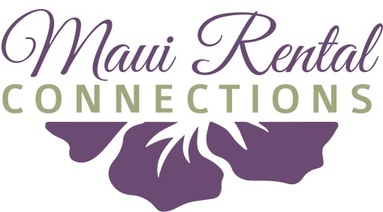 MRC ADMINISTRATIONTEAM PLAYBOOKSpecifically written for: Executive AssistantMarketing ConciergeGuest Relation ManagerHolly’s Assistant **DAY TO DAY ACTIVITIES: Start the week by checking IGMS Inbox messages and check in/checkouts for the upcoming week. Make sure to answer all questions in the IGMS inbox. Lianne will take care of these in the evening. If you have questions “Pin” the message and send Holly a text and let her know it is there for her to review. Plan on checking the arrivals throughout the week off and on, or if it is a busy time of year you may need to check it daily Check the automated “Welcome” message that went out to the guest on the third day prior to check in. If a guest books after 3pm on the third day to check in, make sure they received the information or copy and paste the letter and send it to them. Note for checking IGMS Inbox messages: A lot of vacationers will ask for advice on “everything”.  Ask Holly and other staff or search reviews on Yelp and TripAdvisor if you are not sure on how to answer.  Make sure to offer additional answers to their questions as needed and check back in a few hours to a day to see if they have any more. Questions from Guests can get “lost in between” Templet Letters. Such as the Thank you for Booking, they may ask a question and then the “Activities” Letter can go out and we miss their question. It is a good idea to look at the bookings when you are checking the weekly check in schedule just to make sure that all questions have been answered. MRC WEBSITE (www.MauiRentalConnections.com)The MauiRentalConnections.com website drives all the rental activity, long term and vacation rentals, as well as a portal for agents and employees and the activity site, Fareharbor. There is a comment card for each rental and the email address that this comment card fields to is Alohamauirentalconnections@gmail.com. The inbox should be checked daily for any submissions from those comment cards and fielded to each corresponding agent. 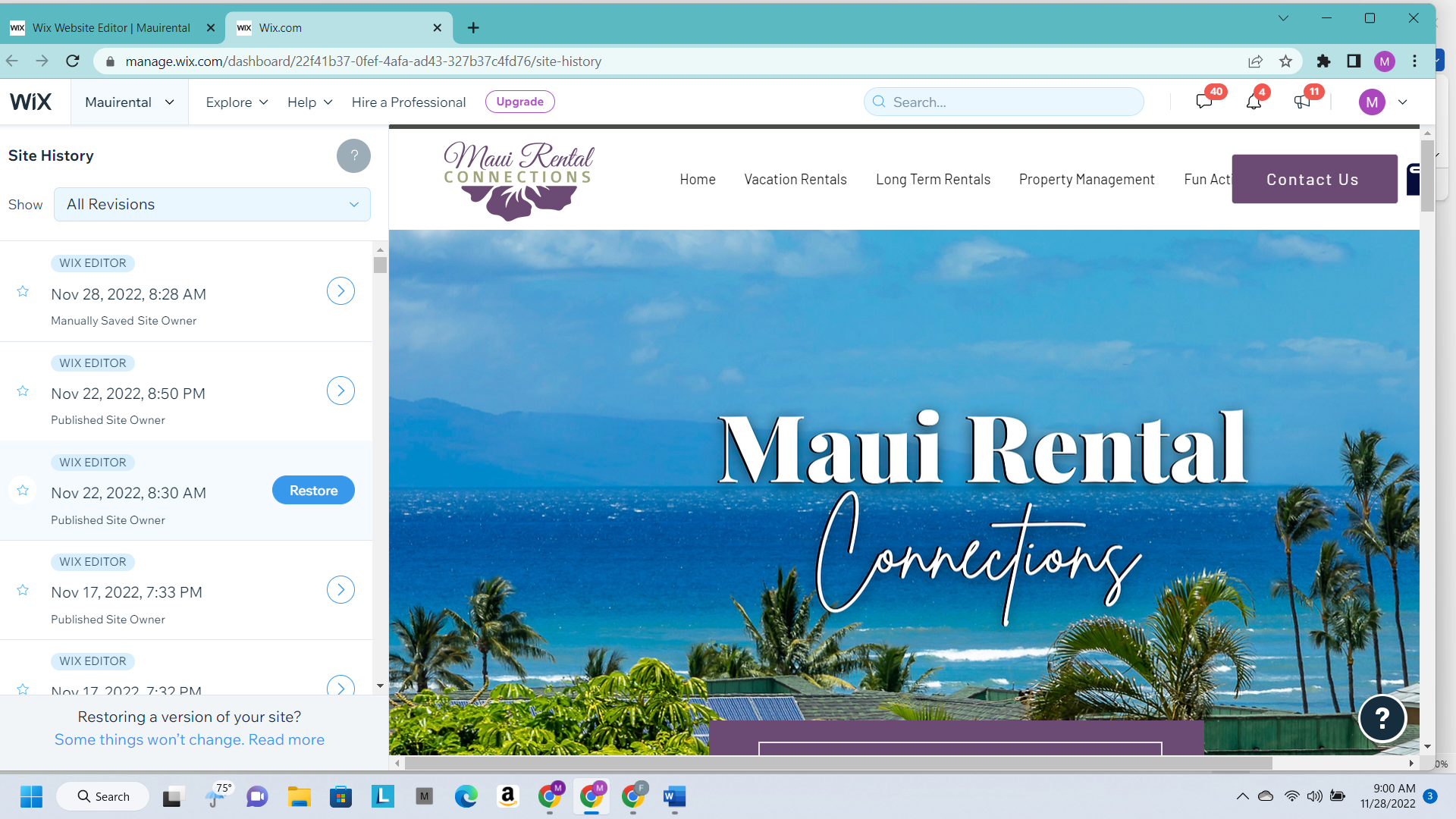 AGENT PORTALThe Agent Portal entry is in both the Realty and the Rental Websites. You will most likely use the Rental side more often as it has more to pertain to the work you are doing. To change information in each of them the process is the same. It is important to pick one or two sites, Trello, the Box, etc…, that you access from the Portal daily. This ensures that it is working correctly, and should an agent have an issue getting in to the Portal, you know it is working. The portal has rental forms, listing and web forms, as well as helpful links for the staff and the agents. If an agent asks you to send them a form and you know it is in the Portal, use this as a coaching moment to direct them where to find it, but then offer to email it to them for their convenience after you show them where to find it.ATTENTION TEAM MEMEBERS:  includes Bookkeeper, Admin, Agent, and other AssistantsUpload legal contracts, photos, GE & TAT #’s, W9’s etc. into The Box.  The Box is the first place to look to find information regarding a specific property.  The AGENT PORTAL is the first place to look for Legal Forms to use, and Required Forms to Open a New Account.Communicate on Trello that your tasks are in the process or done, so everyone can take the next step.*Indicates an Example of the letter is included in this playbook-please note letters vary depending on kindSOFTWARE & APPS FOR OPERATIONSTRELLOTrello is a great calendar to keep track of the tasks that you are working on as well to communicate with others working on the same task. Log into Trello, you will have your own log in information or Holly may provide you with a link. Once you have logged into Trello up in the right corner is a small bell. If that bell is red, you have messages. Click on the bell and to the right of the screen will pull up your cards that have messages to you. This will help because you won’t have to go into each Board to see what needs urgent attention. If the bell is not highlighted, start working on your cards by the color-coded avatar assigned to you. Your Trello cards should be worked on daily to make sure you stay on top of your work assignments. To work your cards, look for your corresponding color and scroll each of the cards for your tasks and who you are working on them with. Instructions will be in the card and if there are questions you may have you can post “Comments”. You can also “edit” or “delete” comments. If you create a comment to a specific employee or Holly for clarification of a project and you do not hear back in a few days send another comment. They may have missed it and not realize you are waiting on them to complete your side of the assignment.To add an attachment of working completed or parts of the task go to the links on the right side of the task. If you would like to download an attachment to your desktop, click the small arrow in the right-hand corner. This will open a separate tab with that image or document. You can then right click and choose how and where you wish to save it. When adding small items such as QR codes you will need to resize and take into consideration text around that item. When a card is completely done. Mark “Done” if there is a box or type “Done” message to Holly so she can move the card to the “Done” file. Only Holly moves them as she wants to know that they have been completed. CANVACanva is a design program that is open to staff as well as agents. The templet flyers, email signatures, QR codes/websites, and Aloha Friday Social Media Designs and more are available to use. The only area that is just for Admin is the QR codes/websites for the Rental Listings. These are always active, and any change can affect a current or future guests stay. Maui Rental Connections uses QR codes on stand up frames in the Vacation Rental units so that guests can access information from their phone or a tablet. To create a QR Code/Website in Canva for a new Vacation Rental you will need the door lock code, the pool code, and the Wi-Fi information if they apply. You may also need the parking stall number and some agents wish to give direction as to where their beach gear is located (Deb). You will also need 3-4 different pictures of the unit, complex and or pool. Usually, you will have this information when you received the Web Listing Form. Pick another unit’s website from the Home screen or the Folders 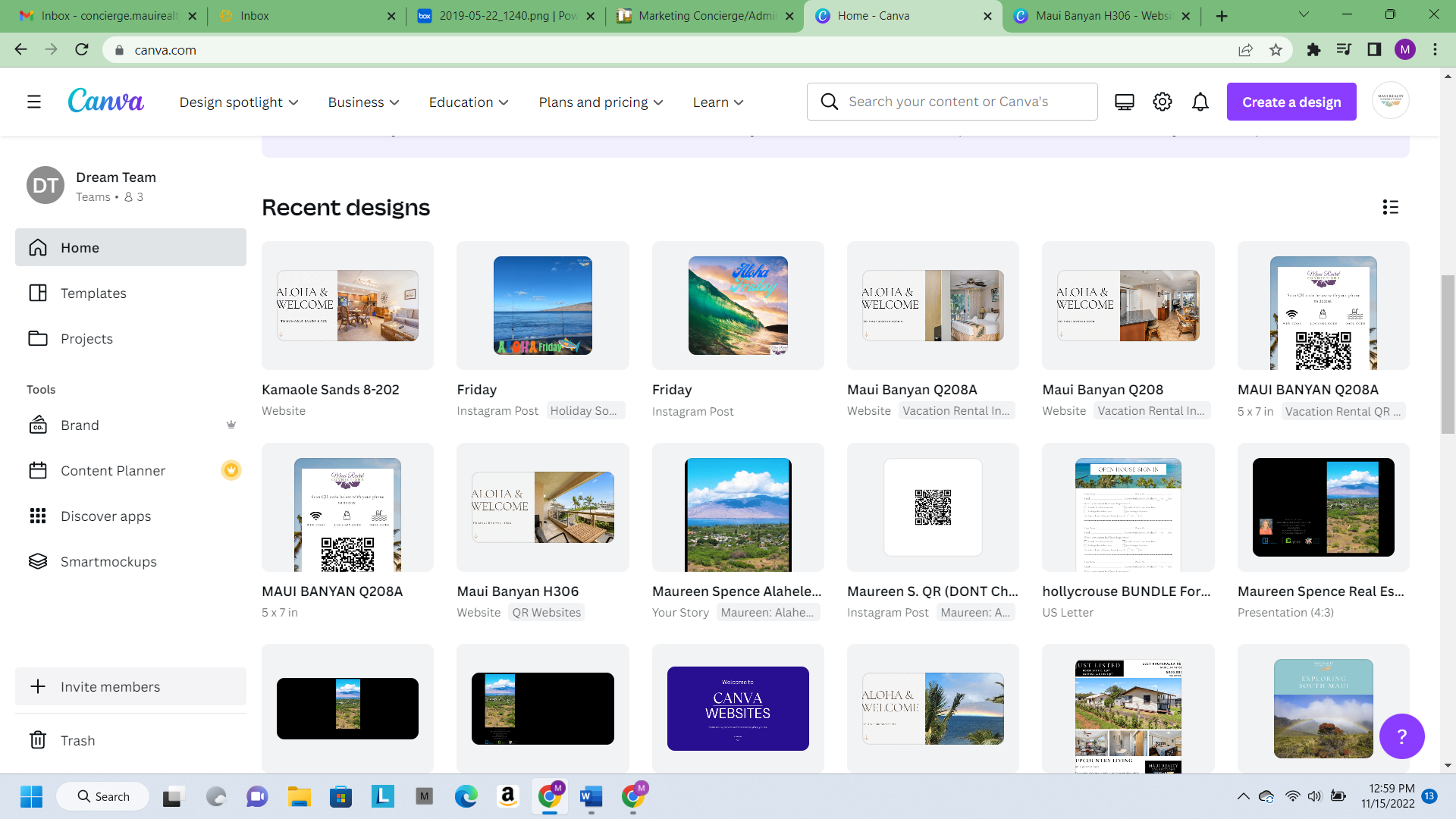 Click on the upper right corner of the image (…) and create a copy. 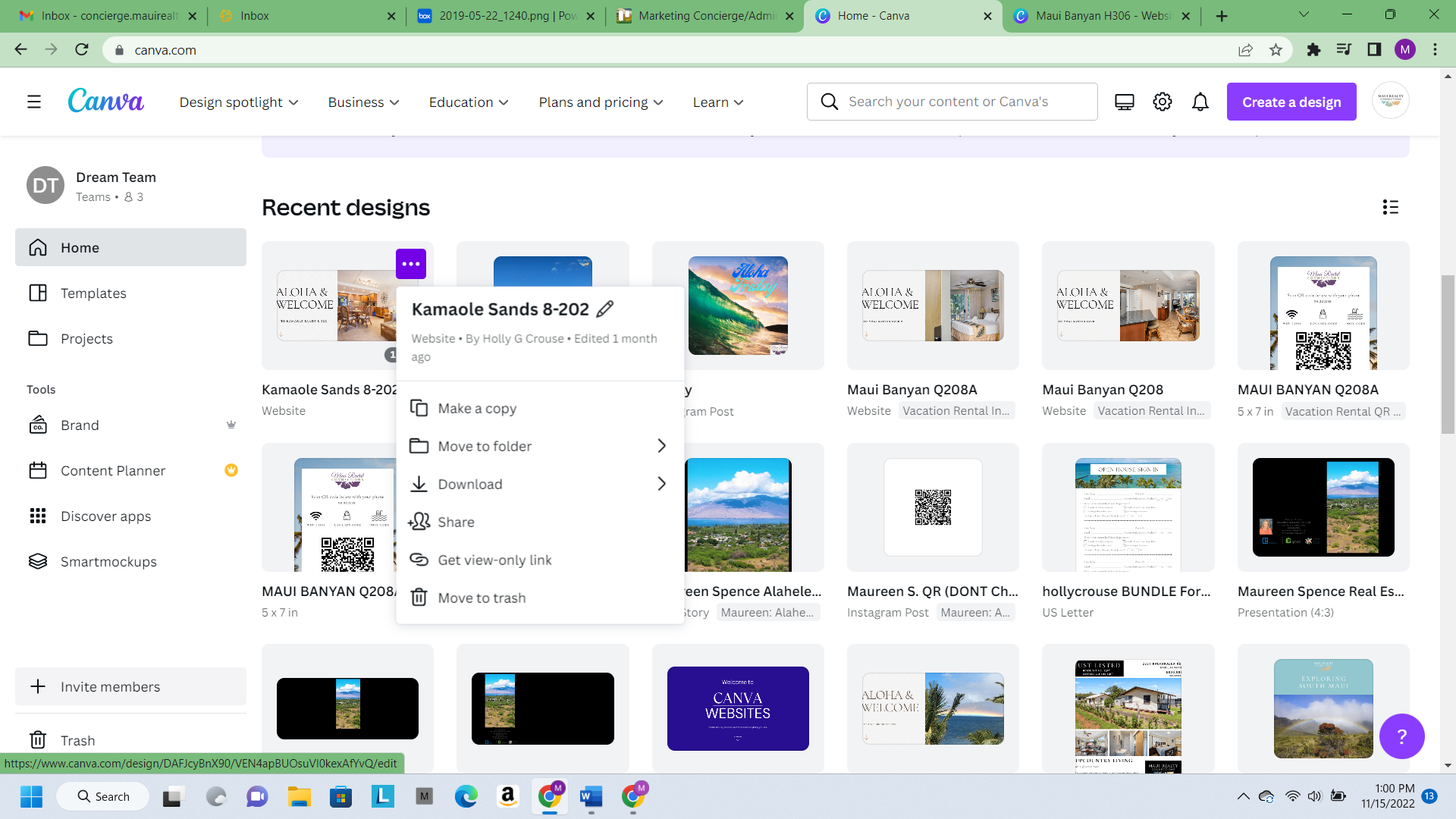 Change the name on the Copy Text to the new unit. On the left side dashboard “upload” any photos you may want to use.Move through the new website and make the necessary changes. If there is no key code system or something doesn’t apply just delete it and reorganize the page. Once your page is done in the upper right corner click the “Share” Icon. Scroll down to “Website” and change the presentation to “Scrolling”, open the website and copy the URL in the new screen. Go back to Canva and now pick a QR code to “copy”. Make a copy just as you did the website. 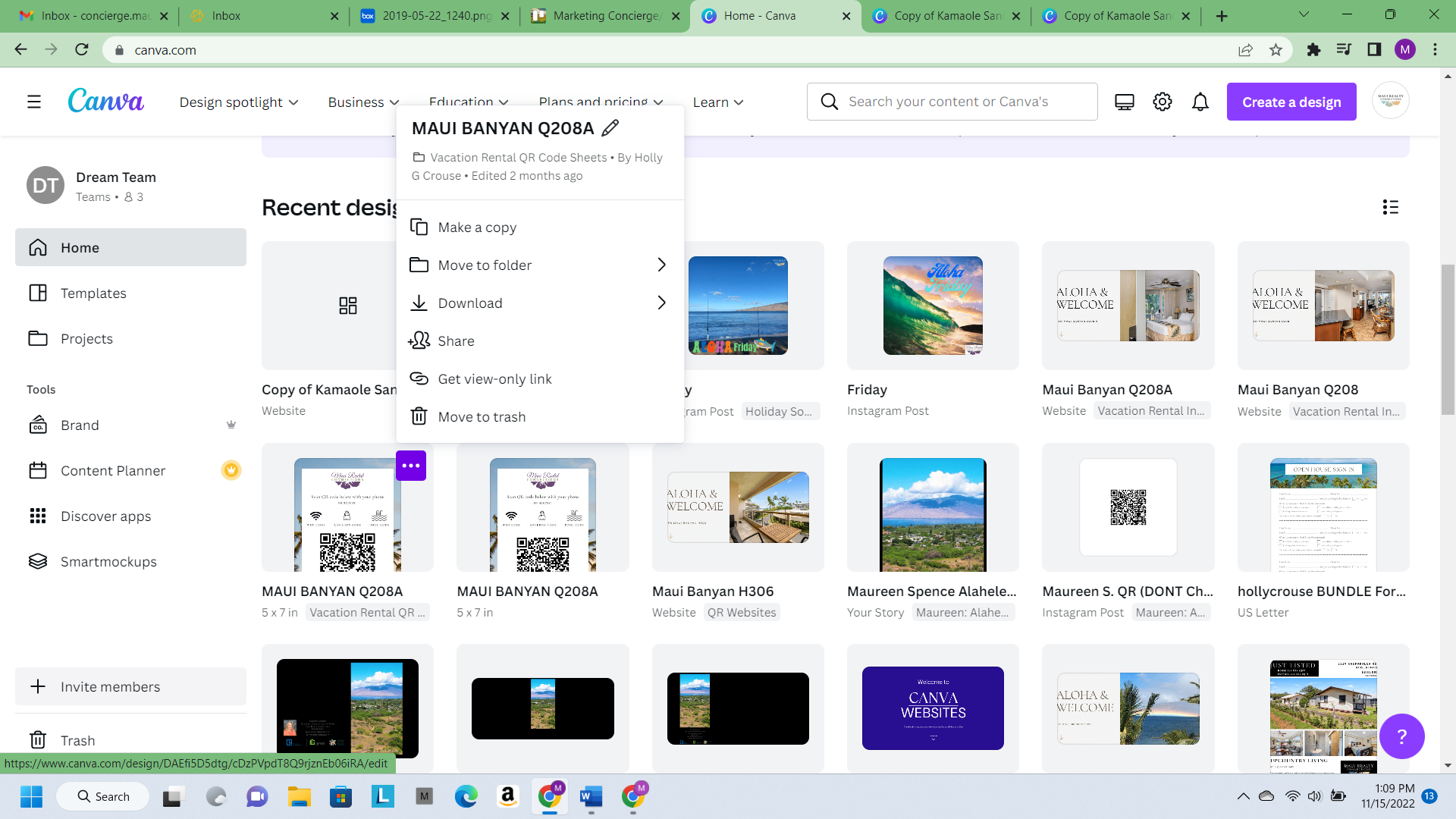 Change the name on the QR code with the new unit. Delete the current QR code, scroll down on the left side and choose the icon QR code. Generate the new code and replace it on the screen. Check the code with your phone to make sure the code pulls up correctly. 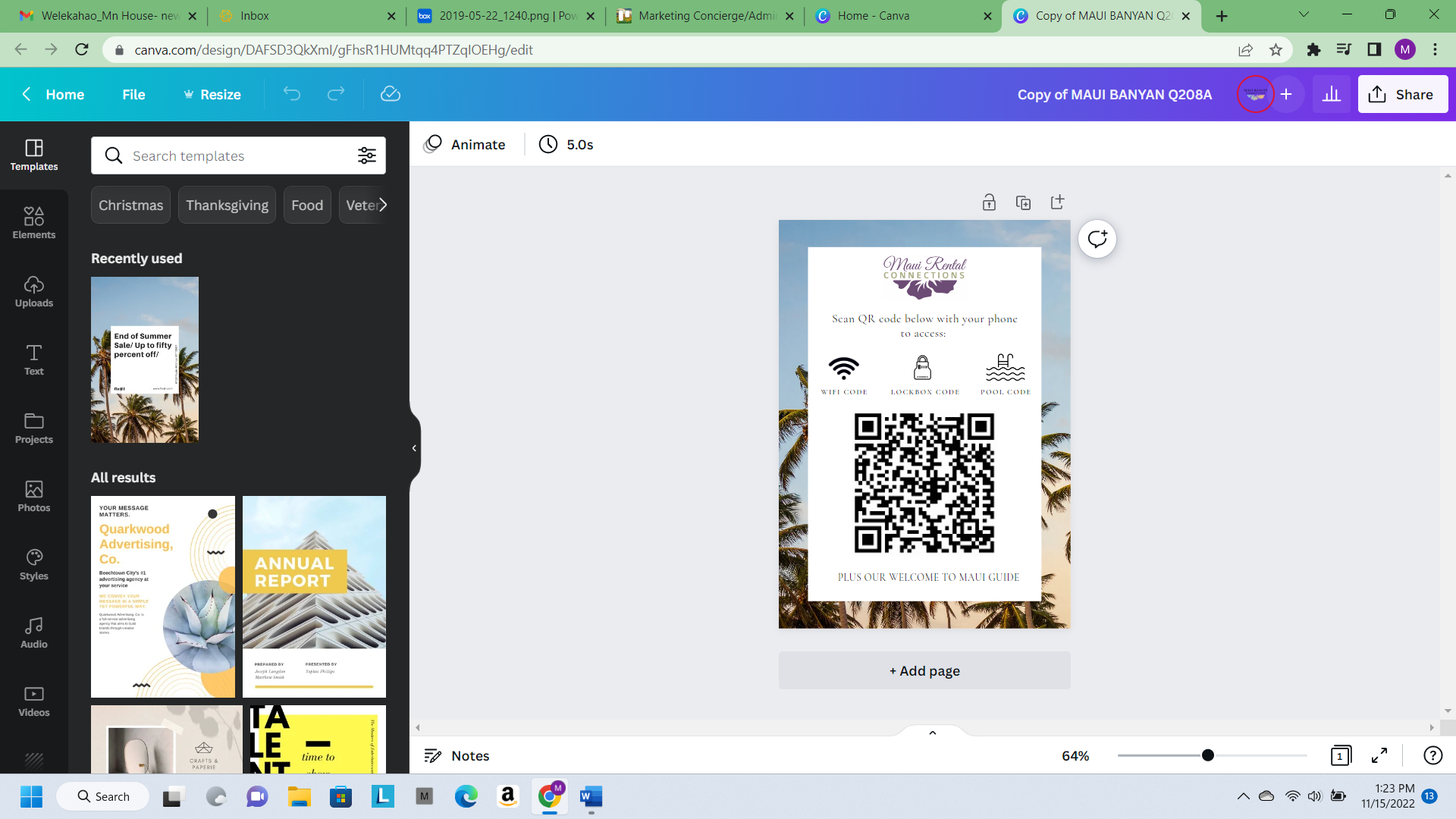 Once you have your QR code you will need to download it and send it to the agent that requested it. In the right-hand upper corner choose the Share icon. Scroll down to download and pick PDF printing. Send the download the agent. If it is for a listing that Holly has make sure to upload a copy to the Box under the unit. CLOCKIFYClockify is the app to track your work daily. Pay dates will be every other Friday, highlighted in yellow for the pay period ending the previous Saturday (Sunday through Saturday).For example, the pay date of 04/28 will include the pay period 04/09/23 through 04/22/23.Hours must be approved and submitted by the following Tuesday for processing (banking holidays may affect these deadlines and ample notice will be given to all employees about any changes).Holidays Pay datesPay period for 04/28 pay day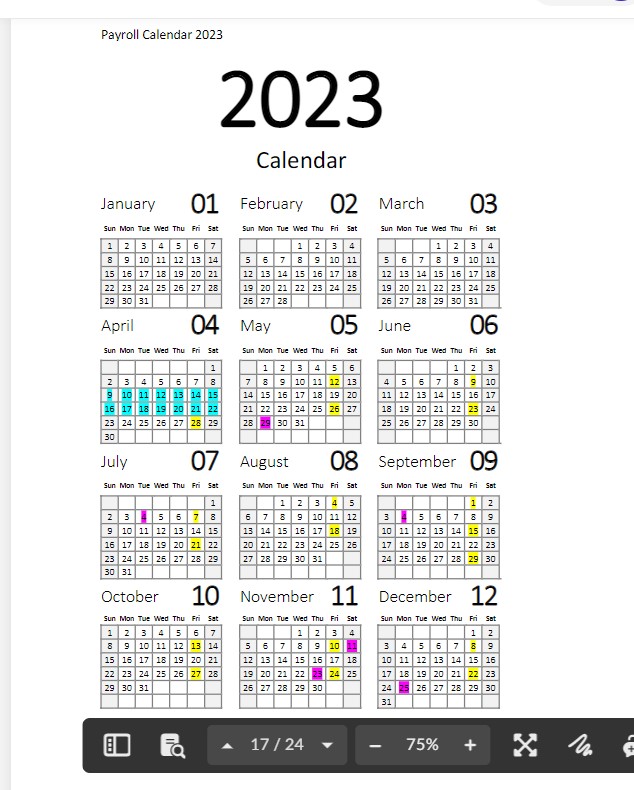 You will be sent an invite to create an account on Clockfiy. Use the top feature of “Time Tracker” to enter your daily work. Give a small description of what you did during that time frame so if you are asked you can reference back. If you have small increments of time or forget to hit STOP after completing a task, or small bits of times such as 10 minutes here or there it is ok to combine the time and log it all at once. Be fair but conscious of how much time you spend. 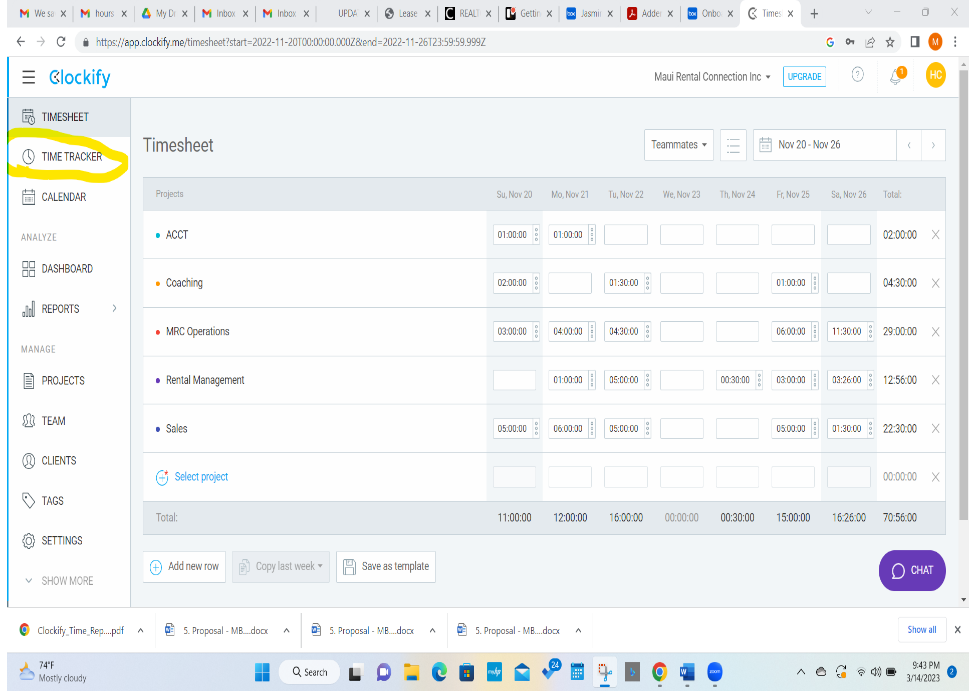 If you are working on a project for an agent as the Marketing Concierge, make sure to hit the $ sign as this is time that will be billed to the Agents quarterly.  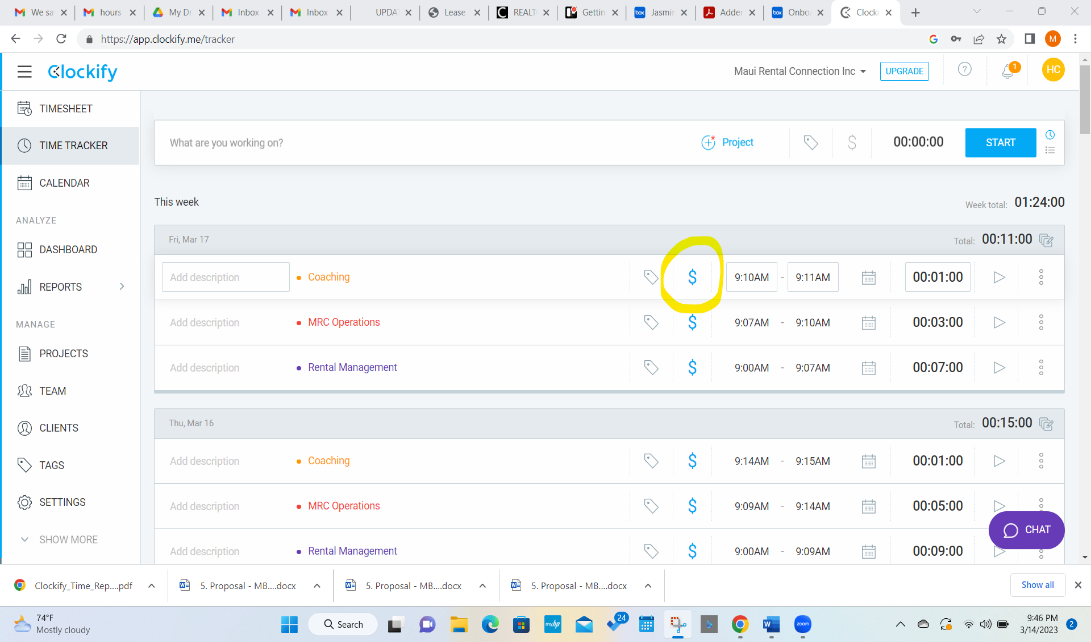 The Monday following the end of the pay period, upload a Summary Report of your hours into THE BOX for our bookkeeper to retrieve and draft your paycheck.  Upload it in the Box under:  Admin or Staff Only folder, then drill down to “Accounting” then “Time slips” and finally upload it into your employee file.To create a Summary Report, go to Reports in Clockify, choose Summary Report, in the Filter Section, choose Team and check off your name, look at the dates to make sure the report is including the period you have worked and hit “apply filter”. 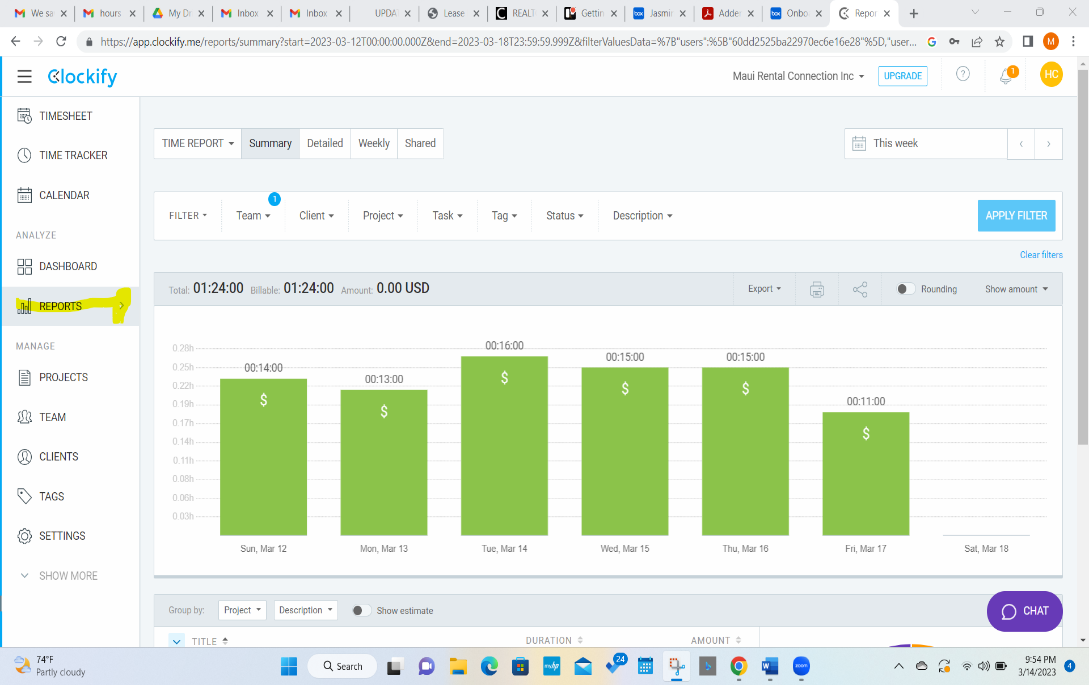  Last step is to go to Export and choose save as a PDF.  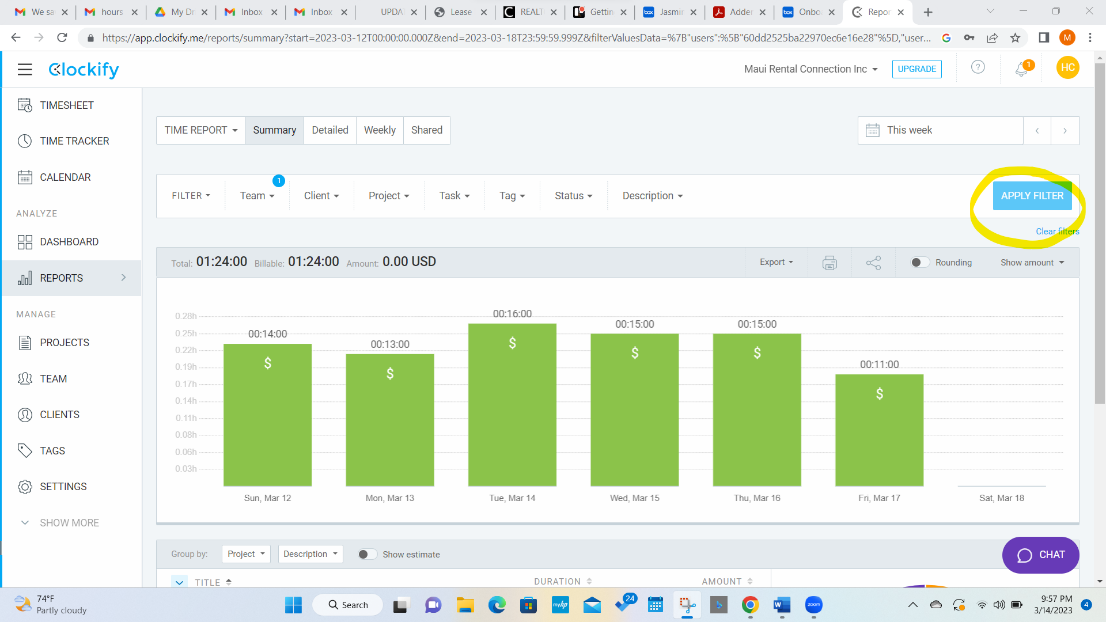 The summary report will show a graft showing your projects and time spent. This is your time sheet and the record of your reported hours. 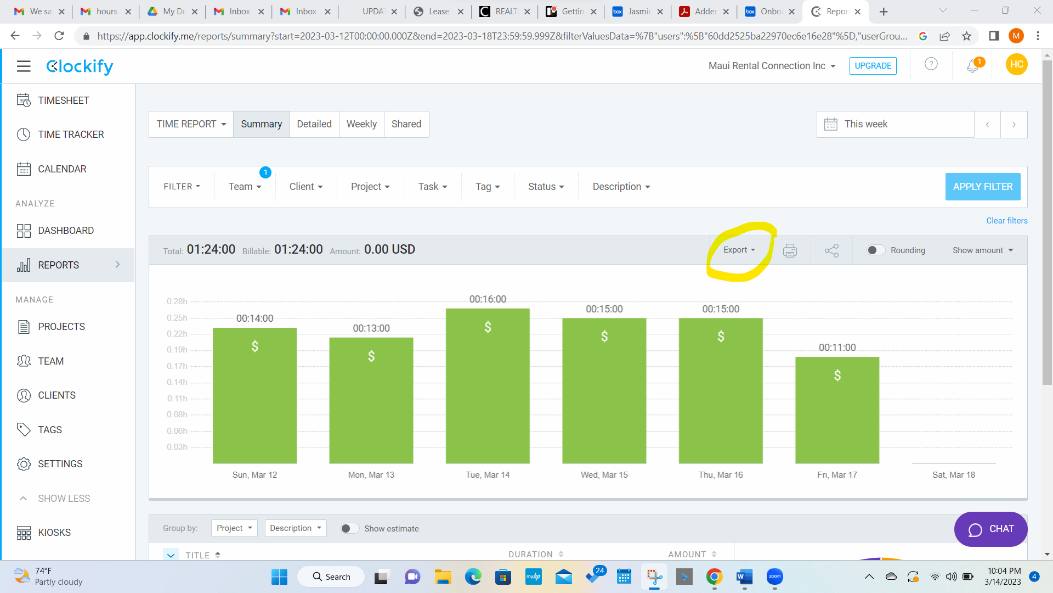 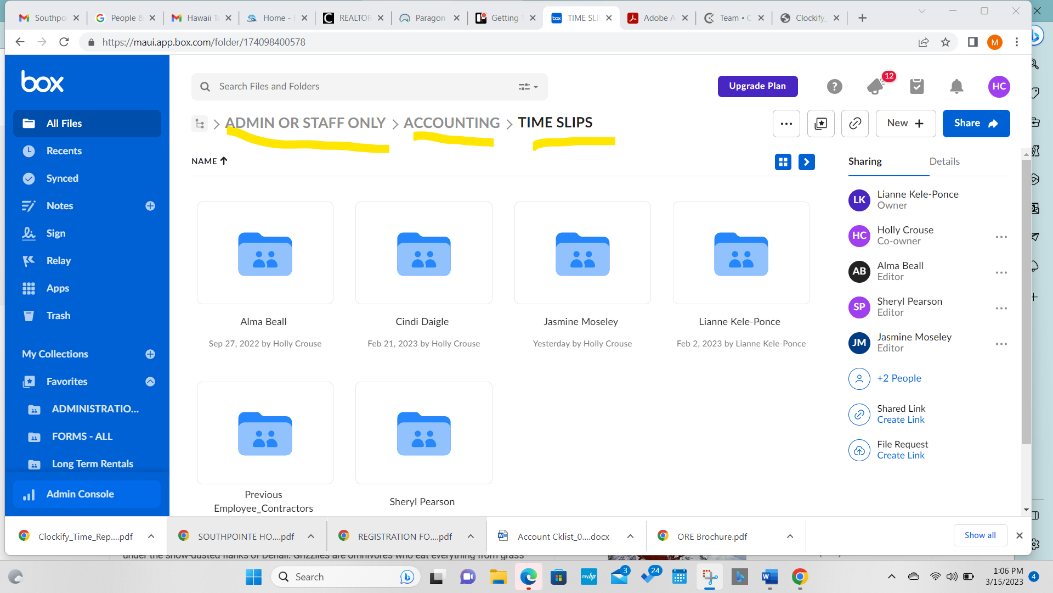 Upload the Summary Report in the PDF format into the BOX under ADMIN OR STAFF ONLY folder then drill down to the ACCOUNTING folder and finally hit TIMESLIPS and look for your file. The bookkeeper will go there to retrieve your hours to draft your pay check. If your clockify pay summary is not in the box, your pay will be delayed until next pay period. The bookkeeper will not send out reminders to you- so please add this to your calendar to do.THE BOXThe BOX is our electronic file cabinet.  You will find an array of items uploaded here. The Agents each have Team Folders that they use to upload completed forms for transactions, and photos etc. that are accessible to you.The easiest way to find a folder or file is to use the search bar.There is an enormous amount of info in THE BOX, so using the search bar to find something will save you a lot of time …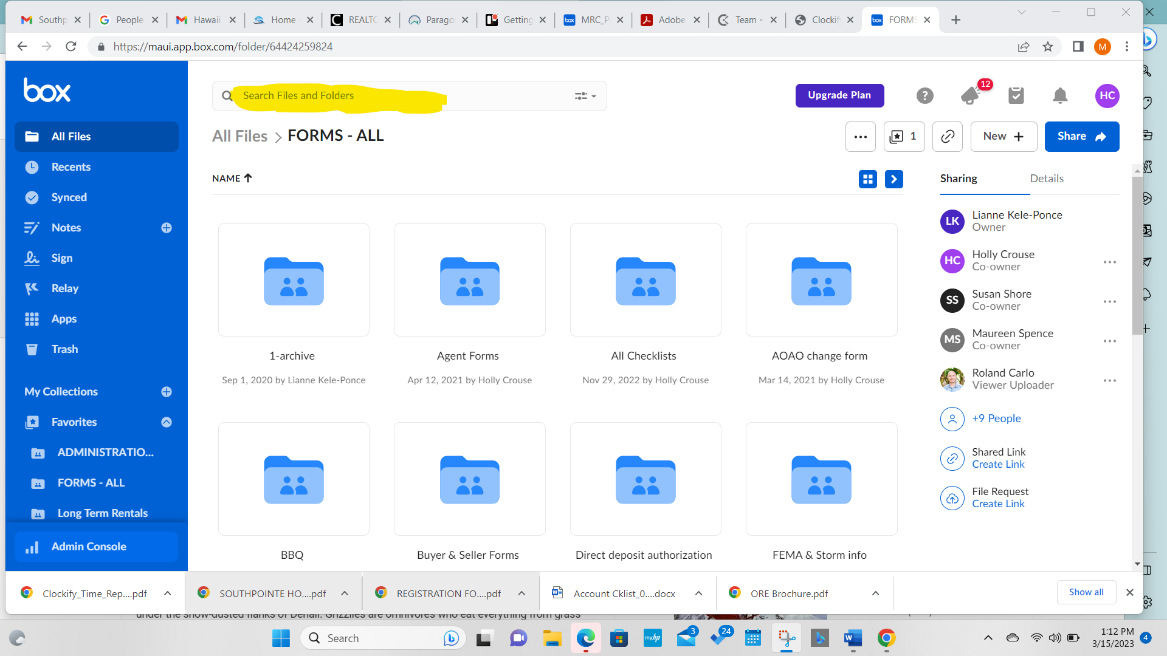 VACATION RENTAL SOFTWARE & APPSIGMS (date blocks, syncing list’s, price quotes, reviews etc.)How do I get invited to the iGMS platform?Ask your Administrator, Manager or Head of Cleaners to send you the invitation link via email. You don’t need to have an Airbnb account to be a team member in iGMS.Adding A New Unit To IGMS: New units added to IGMS are added after you have created a listing in Airbnb or VRBO. It is important to keep the listing “unlisted” unit you have both VRBO, and Airbnb loaded and are ready to sync them to IGMS. You can do these days or weeks before as you make changes. Once you have the listings inputted with as much information as you can sync them to IGMS. To sync to IGMS, go to the Accounts & Listings page, click on the circled arrow icon in the upper right corner of the page. This will start the sync from that Airbnb Account to IGMS. When finished your unit will show as the last one on that page but will still say “unlisted”. Keep this unlisted until you have the VRBO account synced as well. 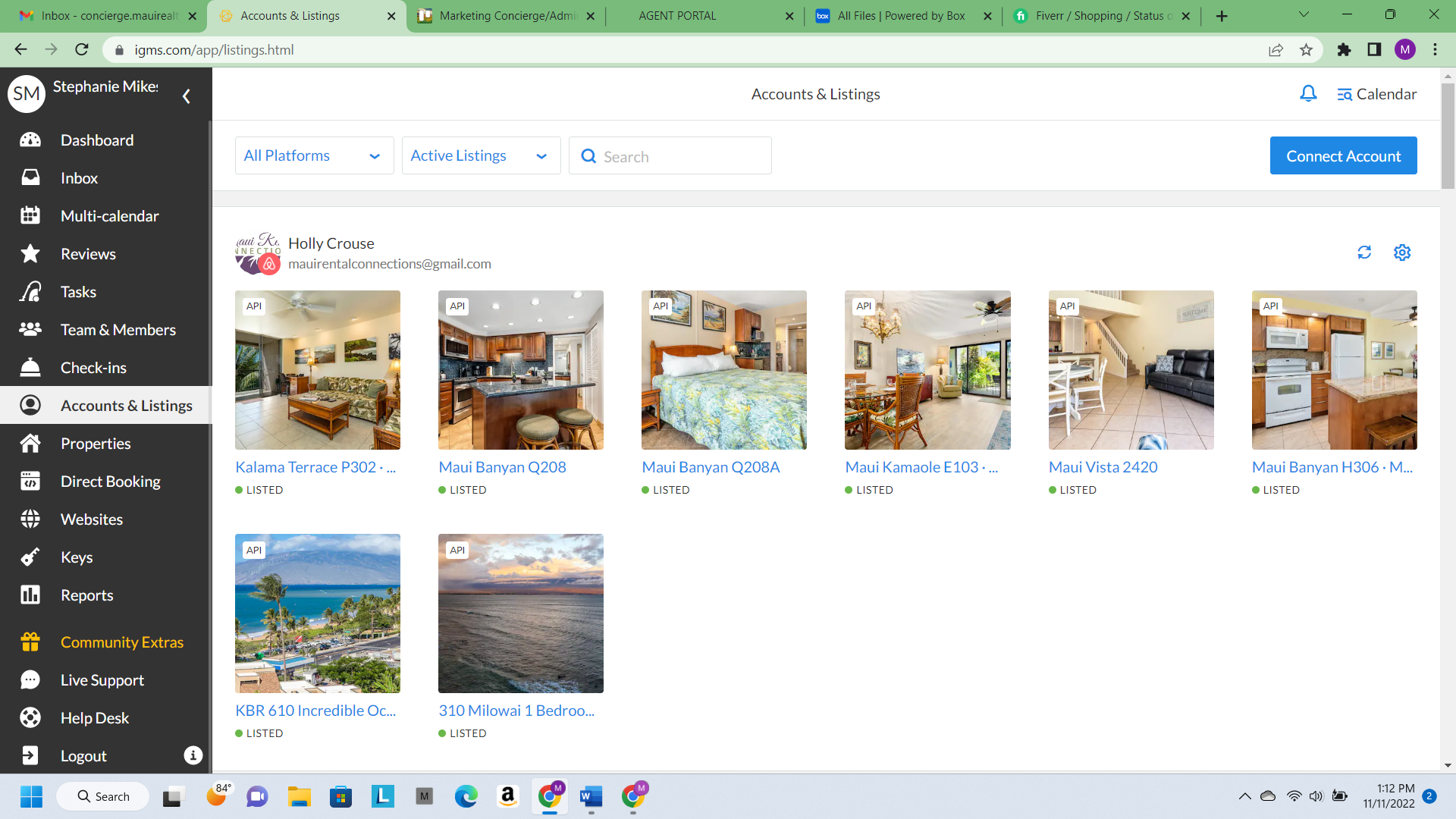 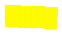 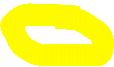 It is important as you make changes to your listing, to sync when you are finished. Once the unit is “Listed” it is no longer necessary to use this feature as IGMS will sync automatically. Once you have both listings on their respective sites loaded to the full capacity you will need to link them together in IGMS. To do this pick one of the listings and go into the listing. In the upper right corner, you have a section called “Channels”. Click on the edit icon and the top line will be “Add Property or Group”. This is where you will select your other listing. Example, if you are in your IGMS Airbnb listing you would want to pick the VRBO listing to link together. You may have to search through the list, but the new accounts are usually at the bottom. Click the one you wish to use and hit save. It will ask you if you are sure to combine the listing and you answer yes.*Once the units are “Channeled” you can check them by looking at the opposite listing on IGMS and see the multiple channels listed. 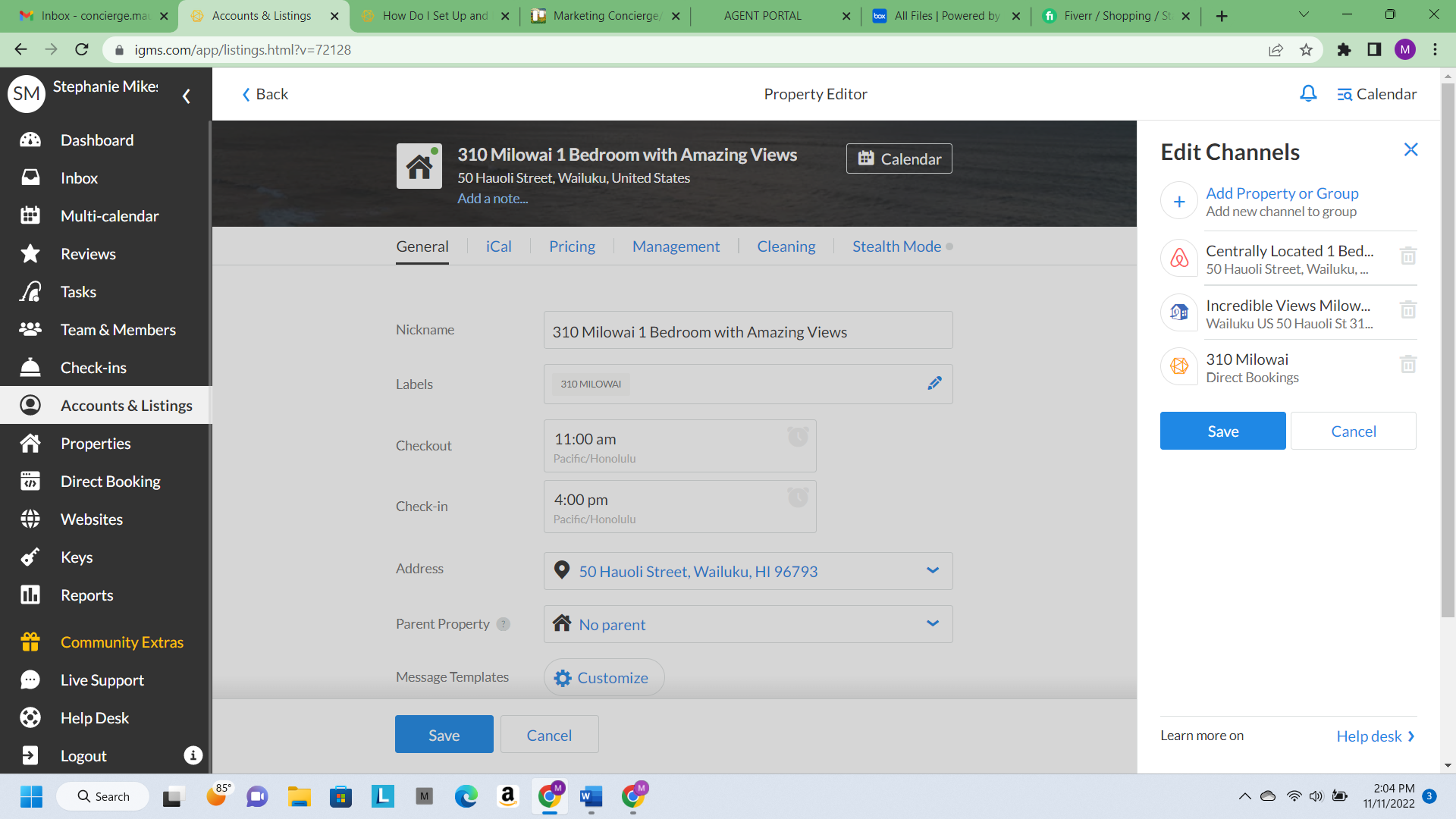 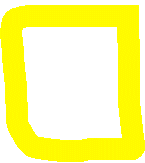 Setting up Direct Booking in IGMS:Once you have synced your new Airbnb and VRBO Listings to IGMS, the system will automatically set up the Direct Booking field for you, but you will have to add your information. Have your description, photos, pricing, and tax information ready and you will need to add that information such as you did with your other listings. Once you are done you turn the Direct Booking feature on. Do not worry if your sites aren’t live yet as the Direct Booking feature is for you to create bookings and get information easily outside of going into one of the other booking engines. It is very important to add the current taxes and the management fee to the Direct Booking feature. One benefit for guests is they do not have to pay the Airbnb and VRBO booking charges. Direct Booking Quotes (IGMS): Sometimes a guest will ask for a longer stay than normal or call MRC and request a custom quote. To do this go to the unit in IGMS and pull the calendar for the individual unit. Choose the dates you wish to get a quote for by picking the start date and, which will add a blue side boarder and in the upper right corner chose the departure date, hitting “apply”. Click the right side “book” next to the pencil icon and click on the dollar amount. A line of how the booking fee is broken out will display. Do not worry about going this far into the booking as it will not save until you hit “apply”. You can use this method to get a quote or to adjust figures based on the agreed amount.  Make sure the taxes, the management fee and the cleaning fee are all included before giving the quote. If you are not making the booking hit “cancel” in each screen to revert to your calendar. Only Holly can approve the final Direct booking. Creating a Block (IGMS): In utilizing IGMS all blocks should be created in IGMS and not VRBO or Airbnb. To create a block start in your Accounts & Listings Page. Select the unit you wish to create the block on and go to the calendar. Choose the start date you wish to block, usually the arrival date, to the right a “Selected” screen will come up. On the second date field select your end or departure date. 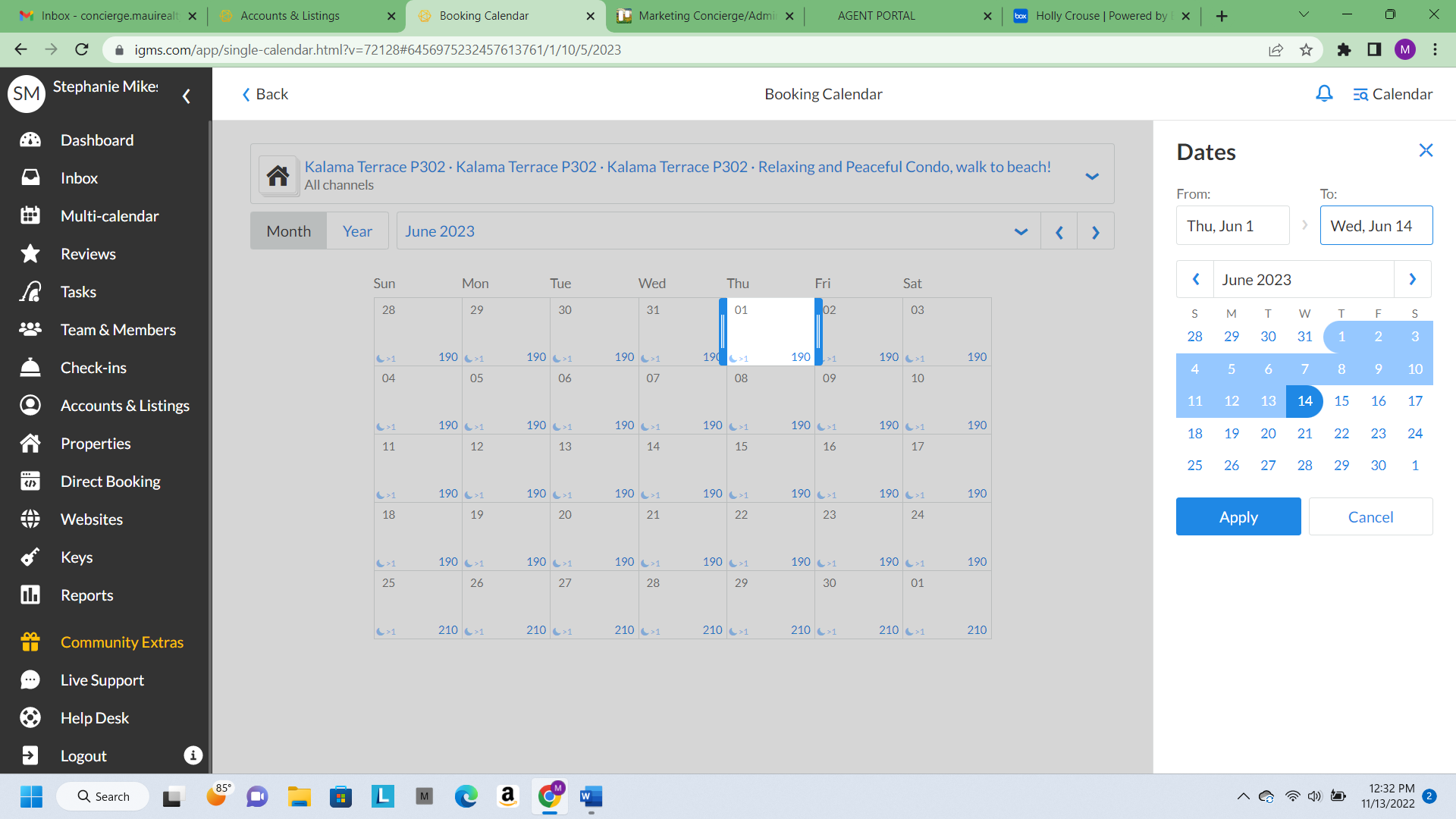 Hit “apply”. Your select screen will change to add “availability” or “book”. If you are just blocking the dates off and you do not have all of the information you need you can select to “unavailable”. 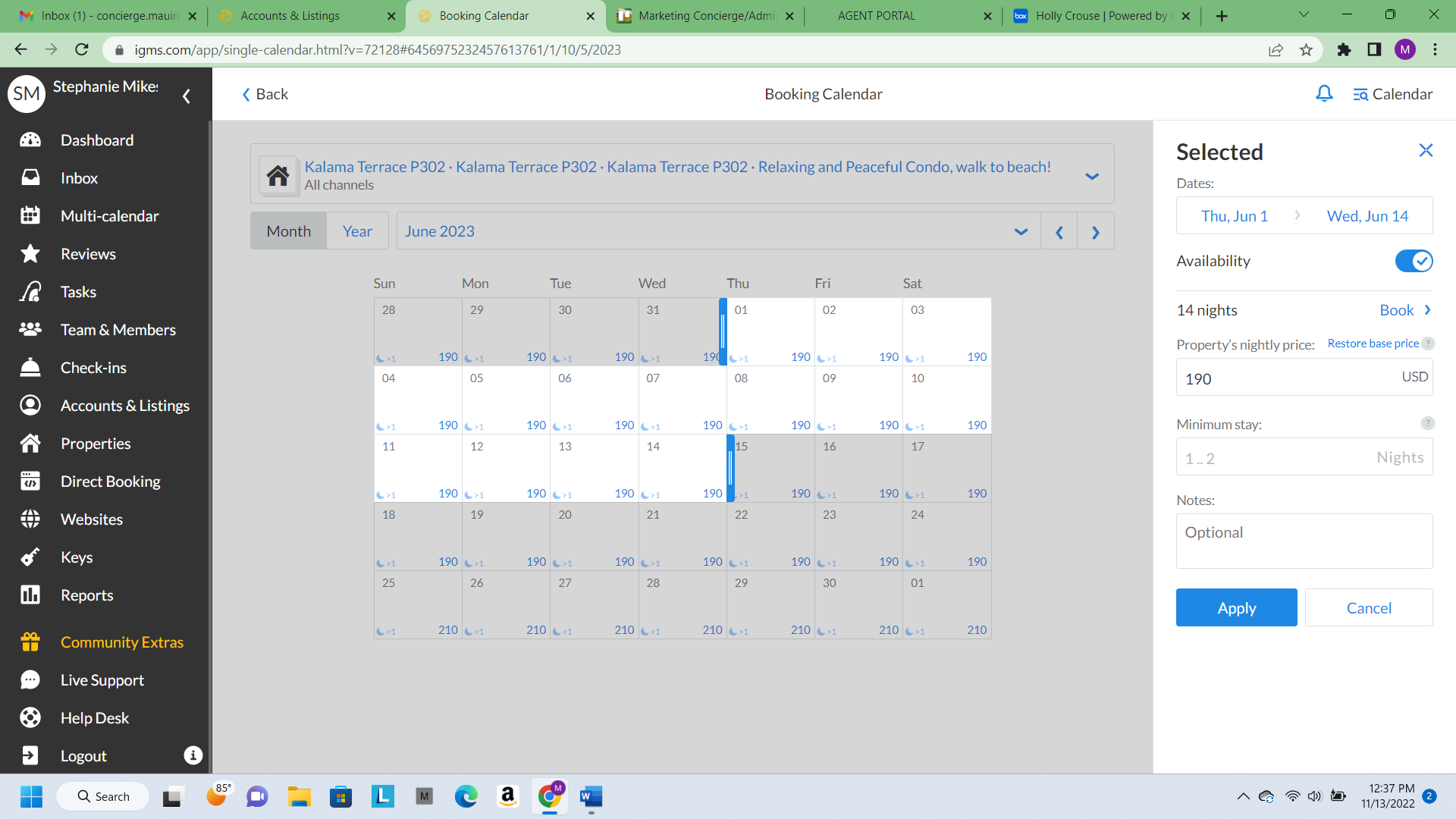 If you are blocking for an owner or a direct booking you will choose “book” and change the pricing information as needed as well as add the phone numbers and the email address. It is important to add the email address for owner’s friends and guests as that will insure, they receive all arrival letters timely. 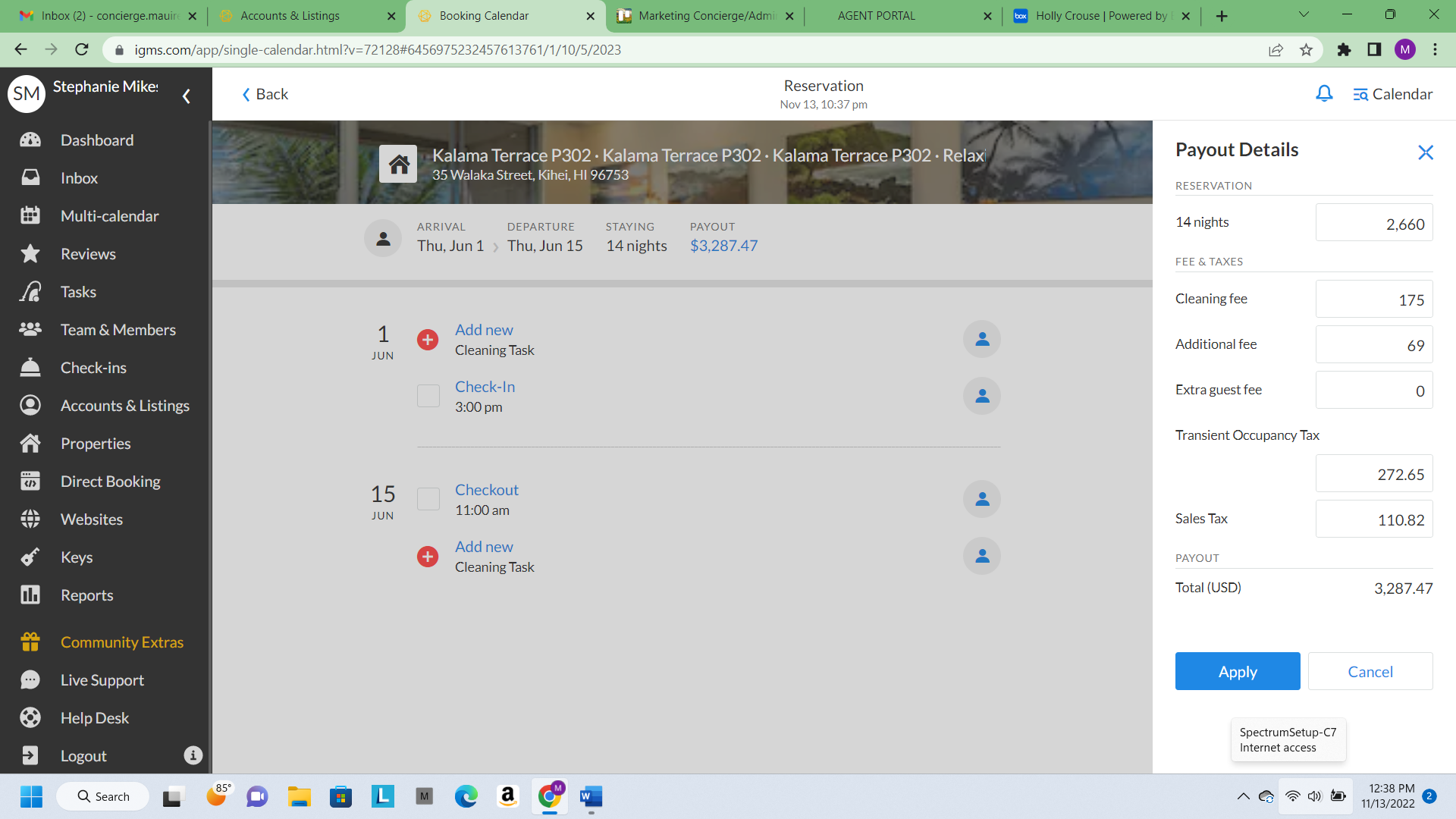 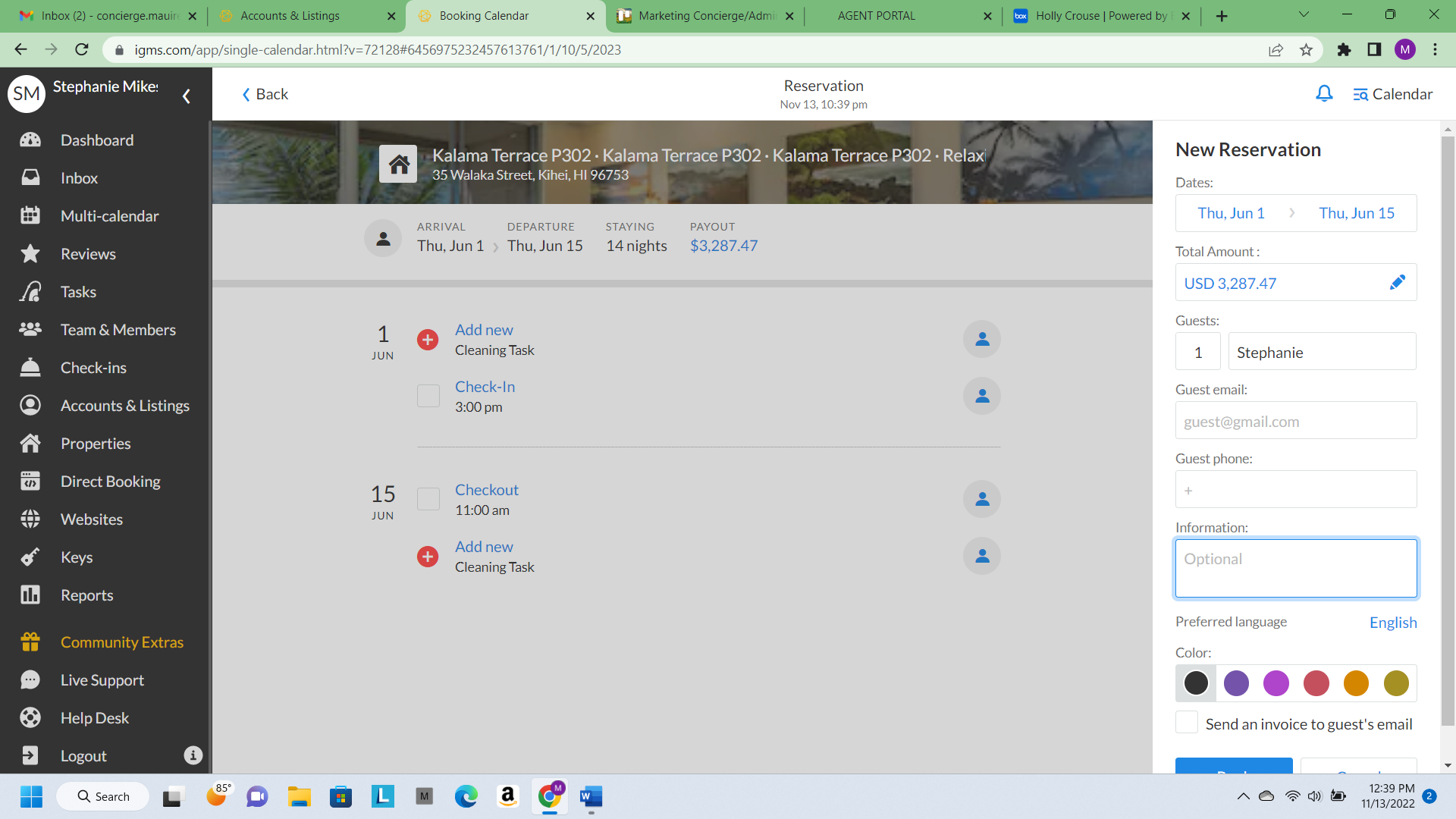 If you are blocking for an owner or a friend of an owner, you do not want an invoice sent to them. Here you can also create a color system for Owners, Friends, Maintenance, etc.Instructions for Cleaners – FAQs Covered:When you need to welcome a couple of new cleaners to your vacation rental management team, you will want to make sure that they got all the details on how the iGMS system works. New team members often find that it takes a lot of time and energy before they are fully informed. Therefore, we have created a thorough step-by-step guide for cleaners on how to use iGMS.How can I create a cleaner account in iGMS?Once you’ve received the invitation email, follow the steps below:Click on the Accept Invitation button.You will be redirected to the iGMS page where you can create a password for your team member account.Click on Join Team.You will see the My Team Dashboard where all the relevant information about your role and direct access to the ‘Tasks’ section is displayed.IGMS Inbox The IGMS Inbox should be monitored daily. If you are going to be unavailable to check the messages, make sure you let someone else know that you won’t be able to keep an eye on them. You will only be watching for Holly’s messages. If you click on Deb’s or Susan’s just mark as “unread” and go back to looking for Holly’s. 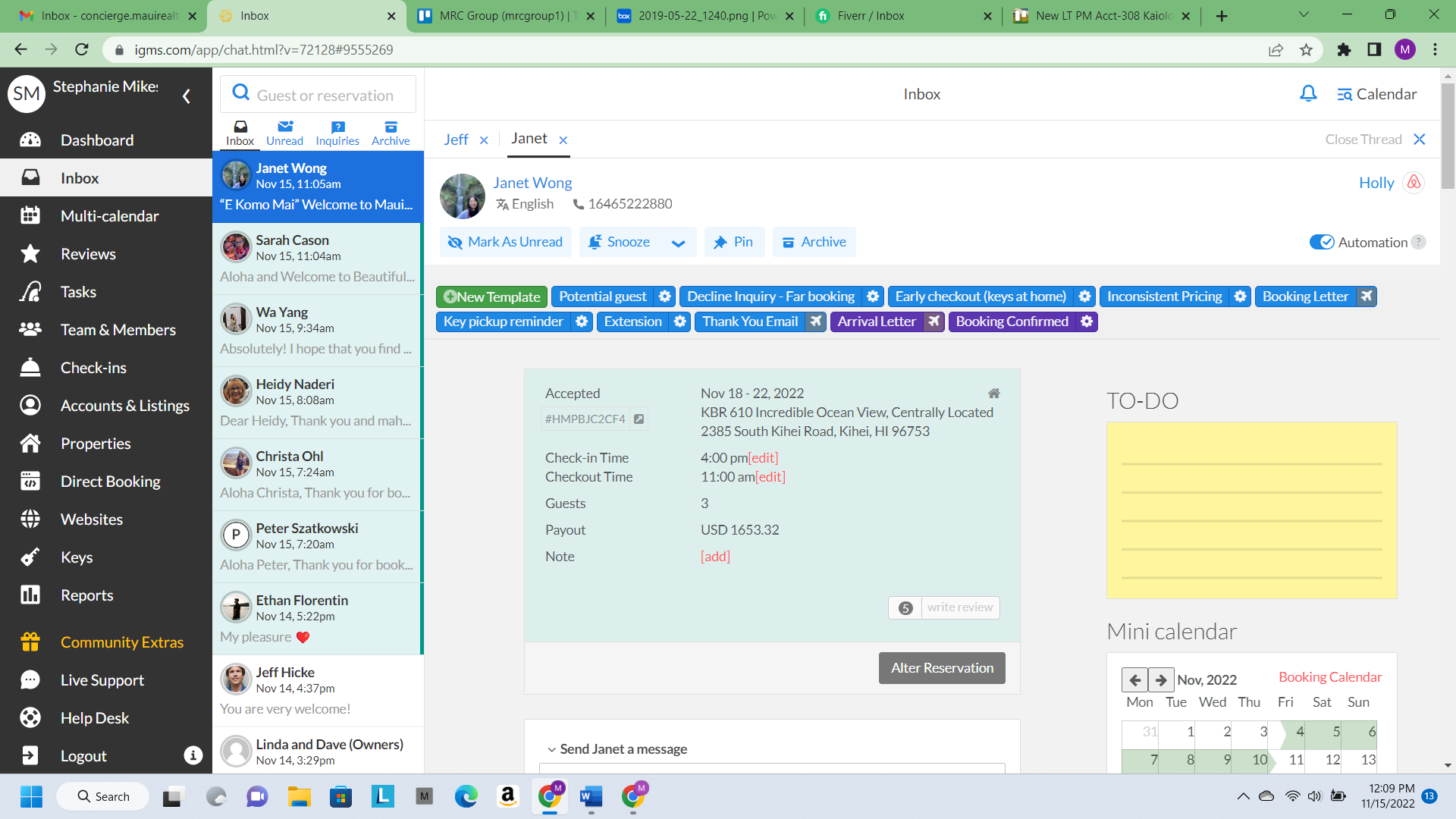 Sometimes messages are received with one of our automated letters going out after the guest sent a request or had a question. Be careful to look for those messages. They can be missed and we want to make sure the guest is comfortable with their booking and decision to stay with us. Packages: Please do not notify guests that they can have packages delivered to their vacation rental condo. We do not have keys for the post boxes for these units and they will have no way of receiving their package. Late Check Outs/Early Check Ins: If a guest would like a late check out, or they would need to book another day. Sometimes a guest will want to add a day after their booking. This can be done by editing their booking, but you must check with housekeeping before approving the late check out or extra day. If a guest would like to check in early, it is based on the cleaner’s schedule. You will need text the cleaner and ask if it is ok for the guest to check in early as the unit may not be fully cleaned, and the request may be denied. If a guest is asking for an early or late check out months in advance, kindly encourage them to pay for an additional day to guarantee their request if they are unwilling to do this, ask them to check back with us a few days prior to their booking time. We can not keep track of these requests. Discount Inquiries:Sometimes you will get messages for a reduced rate or regarding special pricing. Holly must approve any discount as it often has to do with the time of the year and how booked the unit is. Example: if a unit is almost fully booked and it is near a holiday, we are less likely to offer a discount as the unit will probably book at the full price. AIRBNB (including Pro-Marketing)Entering in Listings: Log on and go to the upper right corner and click on “create a new listing”. Follow through with loading the information. Do not load the unit number in the address or any information that will define the location of the unit prior to booking. Pick “Apartment” first and then it will give you an option to add it as a Condominium. The guests will have the “entire” place and it is set up “primarily for guests”. Follow through with the rest of the questions. Add photos with the  lanai first  if it is direct ocean front or has a good Oceanview, if not, a photo of the Living Room or the Kitchen (whichever is most attractive and updated) Once you have the first photo, then add the LR/kitchen, the bedrooms, and bathrooms. Finish by adding pictures of the exterior of the complex, such as the pool, beach view or walkway to the beach, tennis courts etc. You can add these and then move they around by picking and sliding them into place. It is helpful to download the pictures out of the Box first and put them in folders on your desktop.  Timed Messages (Airbnb): (such as check in “Welcome Instructions”, or check out “Mahalo Letter” Start at Airbnb Home page, go to the “Inbox”, below on the left will show =All Messages, click on the 3 lines and a left side drop box will open. Scroll down to “scheduled messages”, click on this and a list of what is currently scheduled will show. It will also show which unit it is or if it is for all the units, such as the “Mahalo Letter”. Click once on the one you want to edit or click on the right upper corner to create a new message. Edit works great for adding a new pool, key, Wi-Fi code or new directions for the guest. ***Although messages come from IGMS it is good to have them loaded on Airbnb as well just in case IGMS has a system down and you need to have them sent from Airbnb. Make sure to change codes when you update periodically. Adding a new message:This is quite easy once you get started. Click on “New Message”, upper right corner. A fill in will pop up. Name the message, this is not seen by traveler. Use the short codes to add fill in spaces for the listing. Making sure you have the fill information in your listing. Once finished click on the “action” button. Pick one of three, booking, check in or check day or time you will have a lot more options to play with. Once you are done hit “create” and it will ask which listings you want this message to apply to. You can apply to all such as a “booking notice” or you can pick just one such as the “check in” information. It is helpful if you have multiple units in the same complex to copy and paste and then change the unit number, Wi-Fi and lock box codes accordingly. Pro Marketing: To view the listed units and “share” to the owner go to Pro Marketing. Start at the Home page and scroll to the bottom of the page. To the left bottom corner is the Pro Marketing section. Click on this, a new Airbnb site will load, and you will see each unit that is listed, click on the unit you wish to view. This will give you a real time as to what guests see. It also lets you view reviews easily. In the top right corner, you have the option to “share” with your owner or anyone else that is interested in the unit. To exit out of Pro Marketing just click the Airbnb symbol in the left upper corner.  Smart Pricing: We currently use Smart Pricing in IGMS so it will pull the information from there, but it is good to set it up in Airbnb in case IGMS isn’t working. Smart pricing in Airbnb lets your pricing fluctuate with trends without going below your minimum price amount. It is “smart” to have it on as it will increase or decrease rates without you having to watch. It is still a good idea to check pricing occasionally as you may have the minimum set too high to work in your favor. Invoicing:To invoice a guest for additional charges such as mailing a left item or extra cleaning/broken item, complete the following. Go to guest reservations and click on the guest you want to invoice. A new screen will open with that reservation. Scroll down below “Private Notes” and click “Request Money”. This will open another screen and take you to the “Resolution Center”. Follow the prompts and complete the request. *** When Airbnb is synced with IGMS you cannot make changes if it is Synced on IGMS to Everything. You must change the sync to “Pricing and Availability”. This will let you make changes while still having the system sync’d for possible bookings while you make the change. Make sure to change it back when you are done.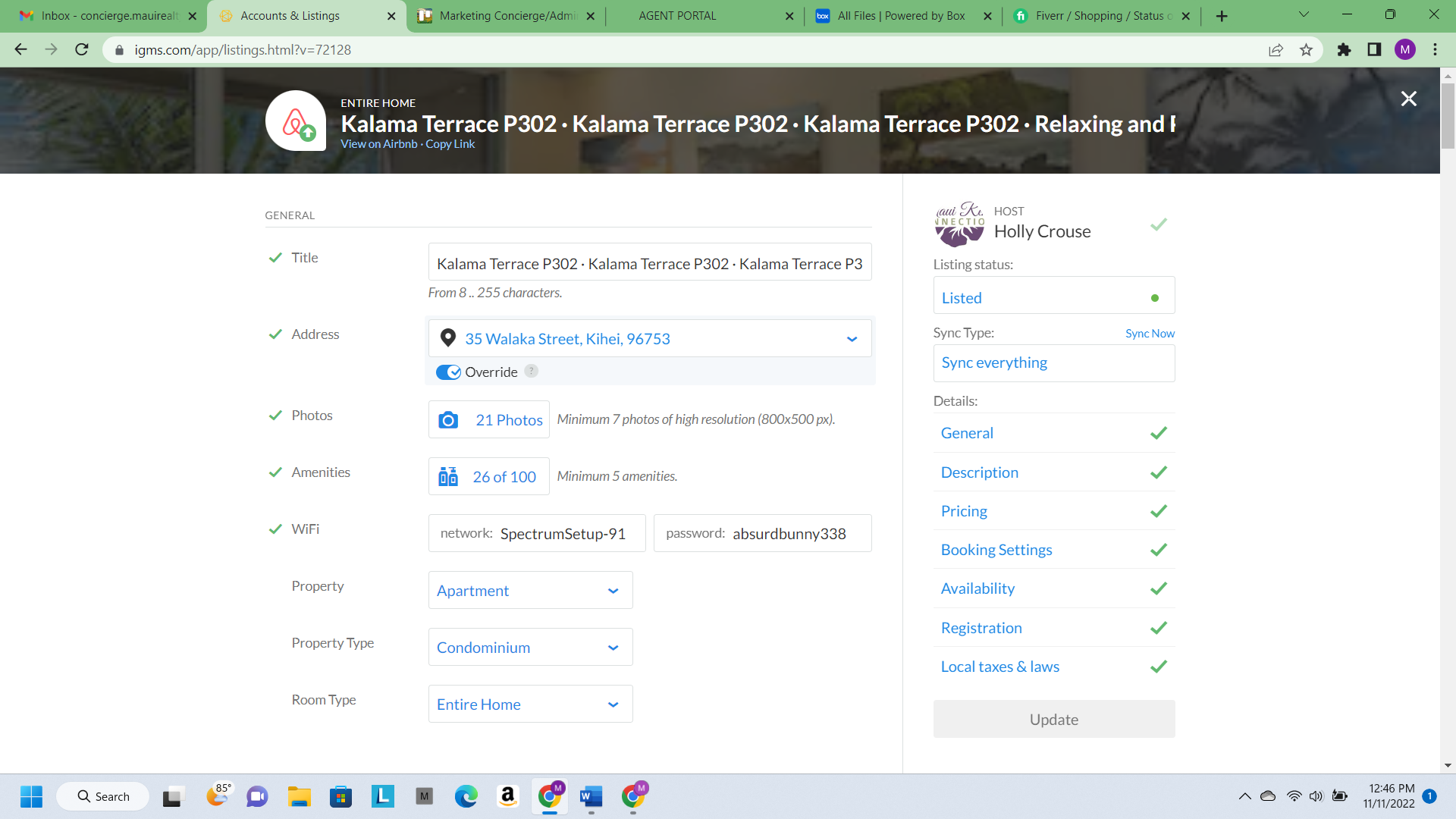 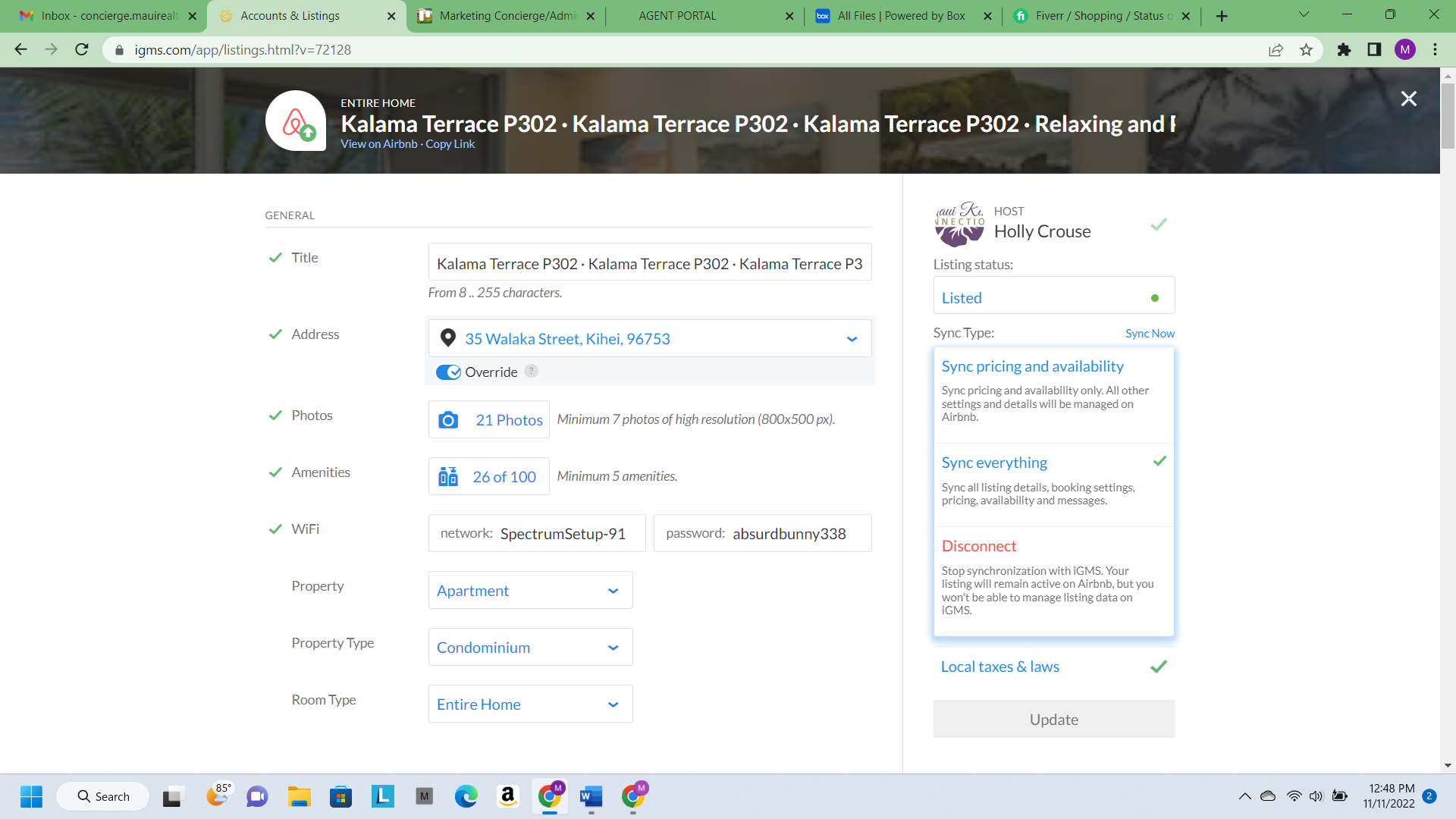 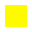 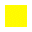 VRBOEntering Listings:In the right upper corner under my account select the drop-down arrow and chose “add a new property”. Select the number of bedrooms and bathrooms, next. Enter the address leaving out the unit number, next.It will give you the earning potential, next. Verify the location map and that it is correct. Start adding the amenities, if you don’t know you may have to check another listing or some of our listing on Airbnb. Enter the description. This is often easy if you pull from one of our other listings and just change a little of the information to match this unit. Make sure to add how many people the unit will accommodate. If the pull out is smaller just add one adult. There is a place on the next page to add the pull-out information. We are “Professional Hosts” as this is a business. We do require a minimum age to rent the unit. For most units it is 21. We do not allow “events”, no pets, and we do allow children (all ages) but make sure to note in comments that we do not provide infant furniture. We can assist with that rental if needed. Smoking is not allowed in any of our units or at the properties. Continue past “Local Laws” and finish adding photos. Select the deposit account from the drop down. It should say “American Savings Bank”, agree to both terms. Hit submit and it will verify the account. Once it has been accepted you will come to add the listing prices (make sure they match Airbnb if listed there), fees such as cleaning, and taxes. It will then ask for payment and put it in a “hold” status. Holly will need to call or approve the listing at this point. Edit Bookings (VRBO):*To edit a current registration after confirming with guest the terms. On the left side dash scroll down and pick Reservation List, drop down and choose the reservation for the guest that needs an adjustment. The messages will show mid screen for that guest and on the right side the reservation. Scroll down a few inches, below “Booking Details” and click “Edit Booking”. It will ask for the extra amount to be added. Example (If you are adding one night and the nightly rate is $179 you would add $179 plus tax 14.42% so your entry would be $204.81). Make sure before you change the reservation that the guest is ok with the amount and understands. Once you have finished and submitted, they will send the invoice to the guest to pay. They are usually waiting for it but you can send a message and let them know you submitted the change. ***Remember if the change is within the next month you need to check with the housekeepers first. Change Cancellation Policy or House Rules (VRBO):From the Dashboard double click on the property, once loaded on the left side click on the “Property” arrow, scroll down, and choose “Rules & Policies”. Here you can make changes to all the above. Change Heading or Description (VRBO):From the Dashboard double click on the property, once loaded on the left side click on the “Property” arrow, Scroll down and choose “Edit Property”, click middle of the top of the screen “Description”, this will give you the chance to change the heading or any of the other listing details. *** When VRBO is synced with IGMS you cannot make changes if it is Synced on IGMS to Everything. You must change the sync to “Pricing and Availability”. This will let you make changes while still having the system sync’d for possible bookings while you make the change. Make sure to change it back when you are done. *See examples above in Airbnb screenshots for IGMS. These are the same. It is no longer necessary to sync Airbnb and VRBO listings as they will be synced via IGMS. With this in thought you MUST sync all listings and load to IGMS at the same time or within minutes to avoid a double booking. All Airbnb and VRBO bookings are only available to booking 1 year out. Make sure when setting all accounts up that you do not leave this time frame open ended. AOAO WEBSITE REGISTRATIONSAOAO Website RegistrationsCondo Complexes require Property Managers to register guests in their software systems.  This should be done periodically to data enter info for 2 months out, and then periodically when a new reservation comes in between the last time info was entered.  If there is a reservation cancellation, the reservation website needs to be updated as well.Maui Kamaole Guest Registration1. Log into the Condo Control Acct. @ http://www.condocontrolcentral.com/ID: mauirentalconnections@gmail.comPassword: Billy2011*2. Click on My Account 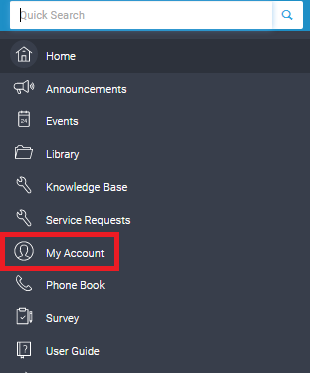 3. Click Stay Details: 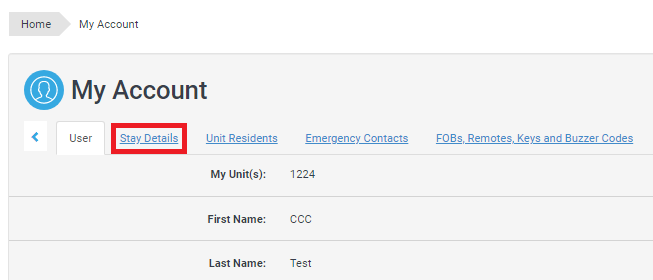 4.  On this page you will see the details of your current and past Stays. You can filter these by clicking the arrow then selecting which status of stays you would like to view.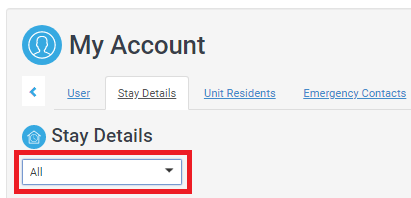 5. To add a new Short-Term Rental click the button labelled "Add New Stay" in the top right corner and fill out the attached form. Once you are completed hit “Save”. You will then be able to see all of the details loaded and added to your current list of registered guests. The email for registration will go out the guest 24 hours to the date of their stay. If the guest states they did not get the email you can log into their registration and send them the link. Guest Registration for Maui Vista 1. Log into the AOAO Site To make reservations, click and paste the link below in a new browser:
http://myassociationsite.com/unit_reservations/page_custom.jsp?property=mauivista&page=unit_reservations_login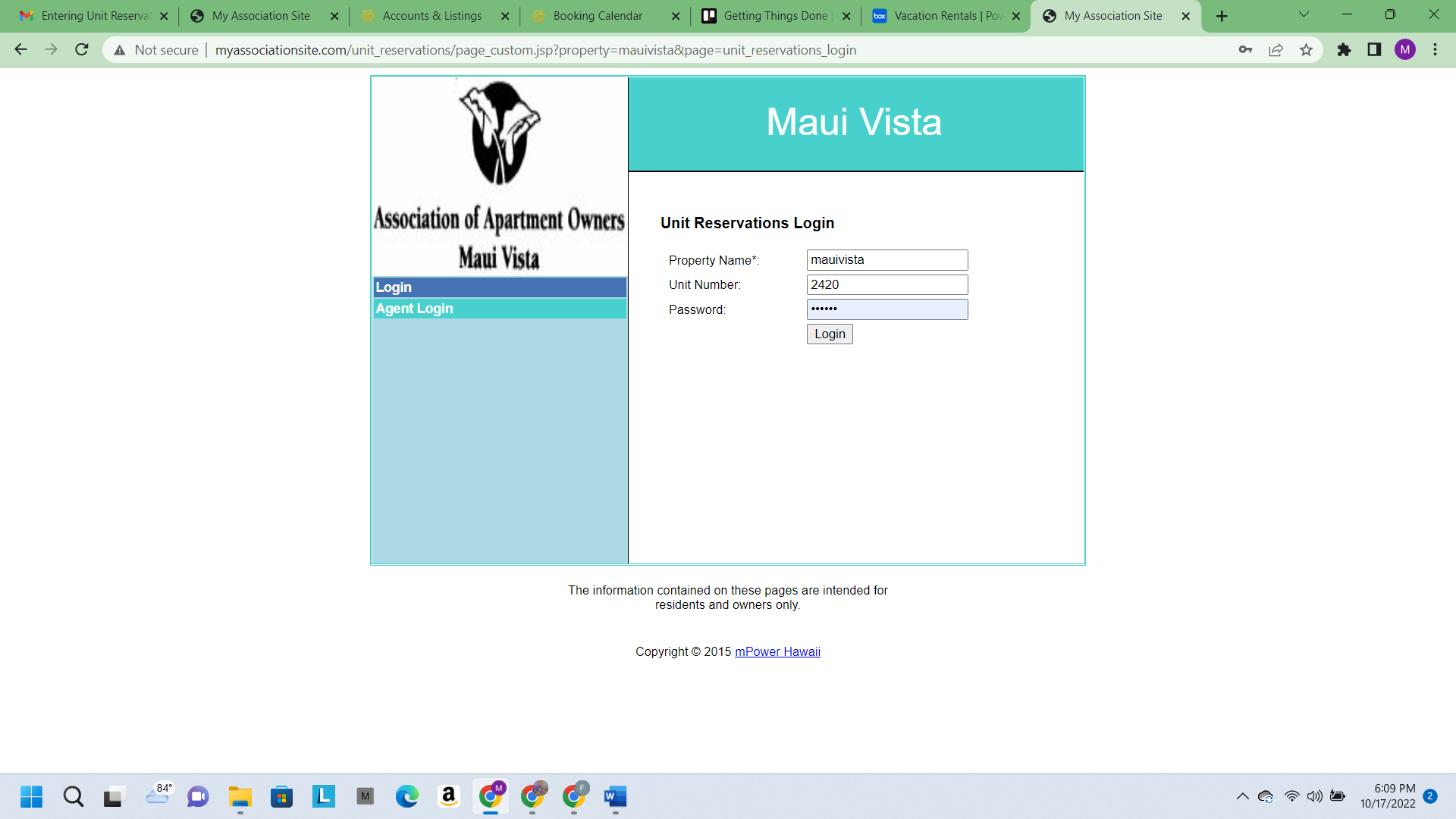 
Click on LOGIN on the left-hand side of the page (not “Agent Login”)
Under “Unit Reservations Login”Enter your unit number into the Unit Number field (2420)Enter your password into the Password field (LCJ877) (Please note that the password has ALL CAPS, no spaces)Enter the primary guests' last name and first name Enter your guests' arrival date and departure dateUnder "Rental Agent" please enter the name of the guests' primary contact for questions in regard to the unit 2420Under "Rental Agent Phone" please enter the Rental Agent's phone numberClick SUBMIT.LONG TERM RENTAL SOFTWARE & APPSINNAGOInnago is a program to set up a long-term renter. The Dashboard states Tenants/Owners but we only utilize the feature for the Long-Term Renters. You can not set up any owner information into Innago. The system will allow the renter to make their rent payments, see past and future payments, and request any maintenance on their unit. To set up a long-term unit you will need to go into the Innago Dashboard. In the upper right corner choose to set up a “New Property”. Innago will let you set up a new property at the same time. If you are just setting up the property it is helpful to wait until you have the new tenant. Enter in the property information making sure to add the address and if it is an ohana, cottage or main house. It is good to look in the Box and see how the property is divided up so that the entry stays consistent within the company. When entering in the unit specifics click on the 3 small dash lines to pull up the entry box. Use the Property information sheet provided or in the Box to get as much information as possible. Don’t worry if you don’t have it all but the bedrooms and the bathrooms is pertinent. You will need to fill in the “unit name”. This is where you can name “main”, “cottage”, “ohana” etc. Once you have entered all the information hit “next” in the lower right corner. You will be on the Bank Account screen. This will automatically populate with the Trust Account ending in 8023. If it does not  automatically populate, STOP and call our Bookkeeper, Alma.Once the bank information is correct and you have the setting to “application for long term rental” hit “next” and you will come to the “Terms” screen. In the “Terms” you will select your dates. Make sure to click the “switch to month to month at the end of the lease box below the Lease Begin Date. You will always have a “Fixed Term” with it moving to a month to month after the term has expired. 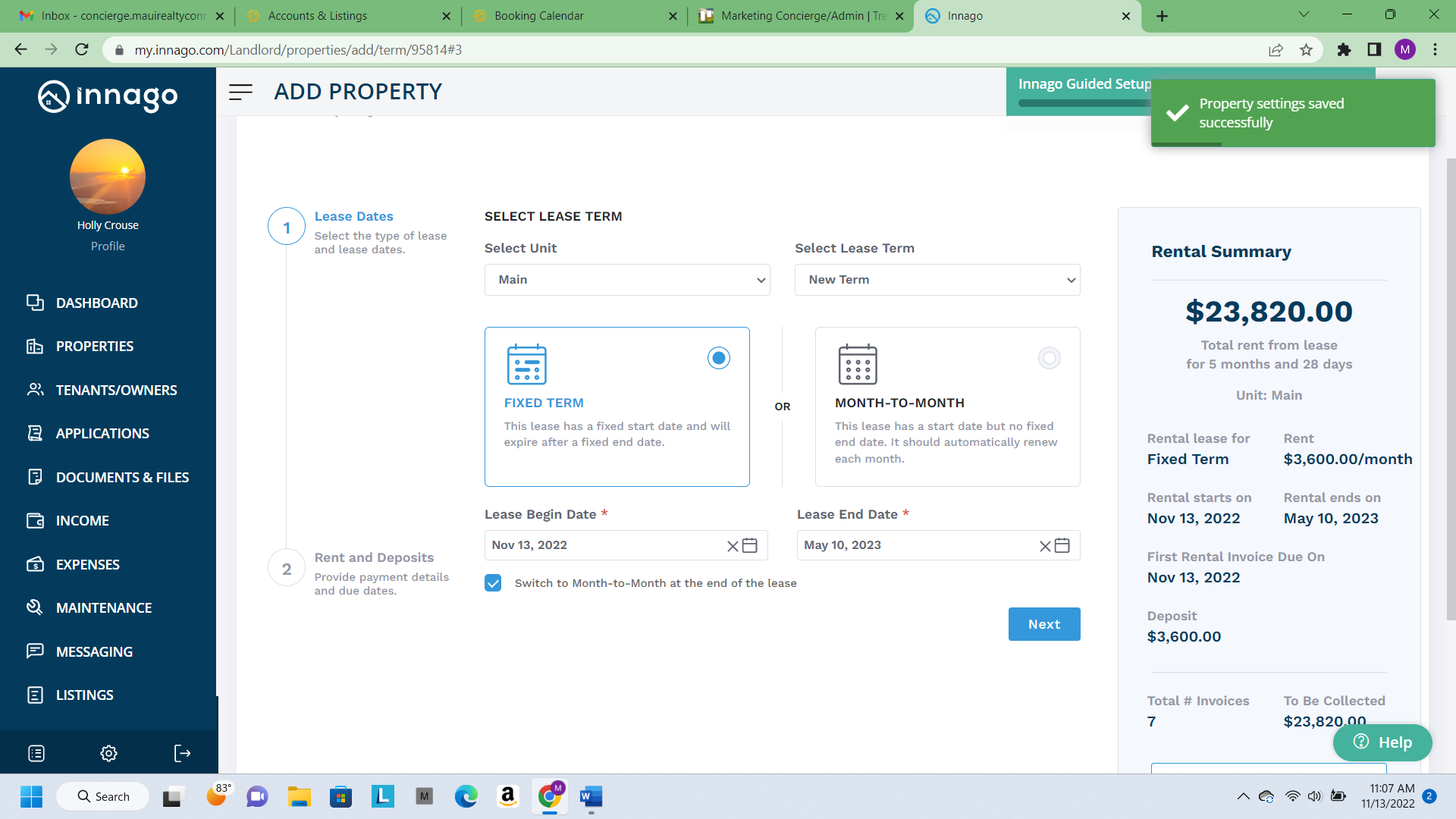 On the “Terms” screen hit “next” and it will highlight in the next screen to add the deposit amount, usually equal to one month’s rent, you will add the monthly rent amount and the start date. The start date will be the start date of the lease. If you need to adjust for a prorated rent, you will click the View/Edit Rent Schedule to the right. This will pull up all invoices on the right side. Click on the three small dots and edit to adjust the prorated rent amount. Hit the saved icon next to the box and the first invoice will be saved with the prorated amount. 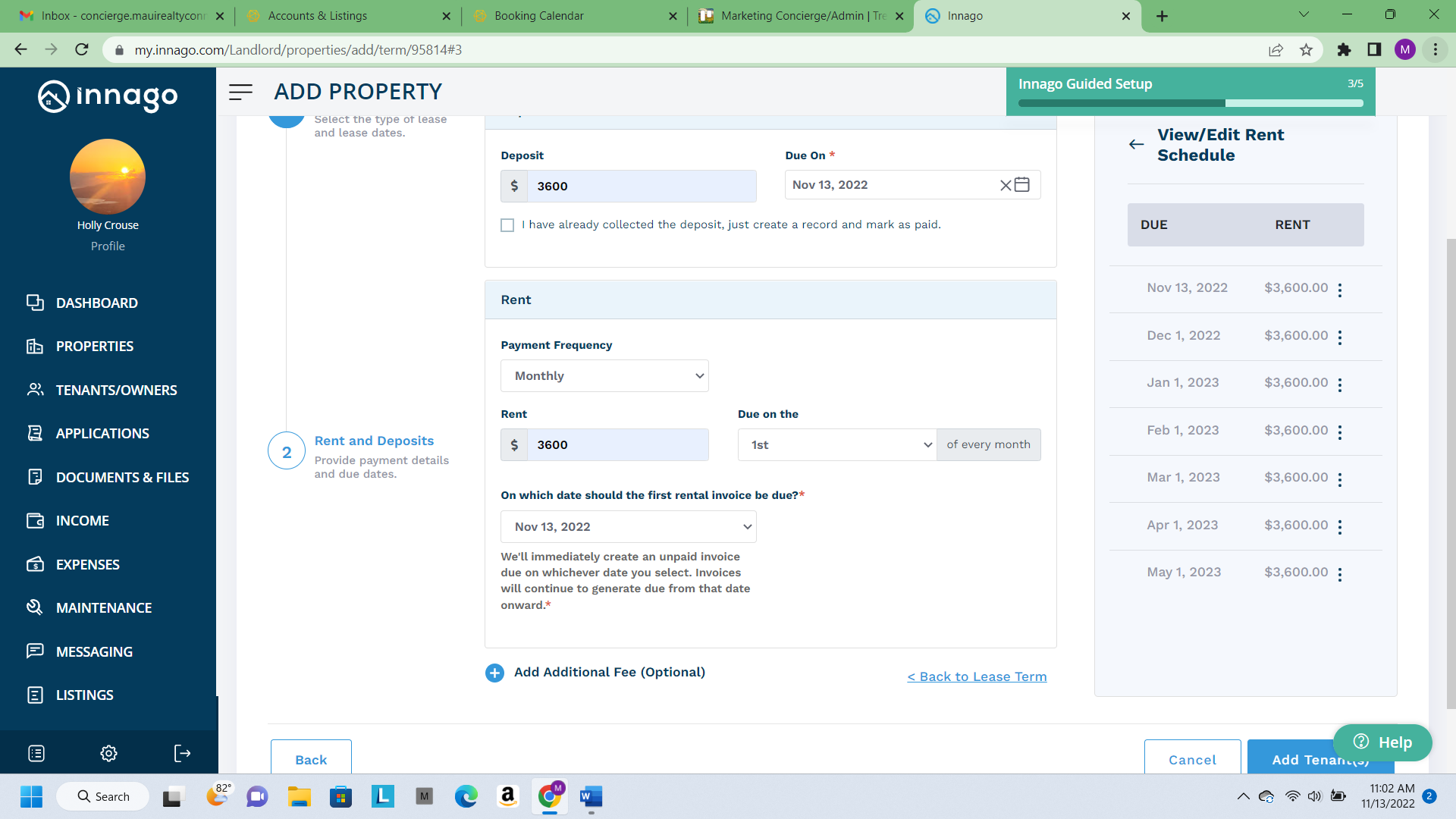 Once you have completed adding the unit you are able to add the tenant. In the lower right corner click add tenant.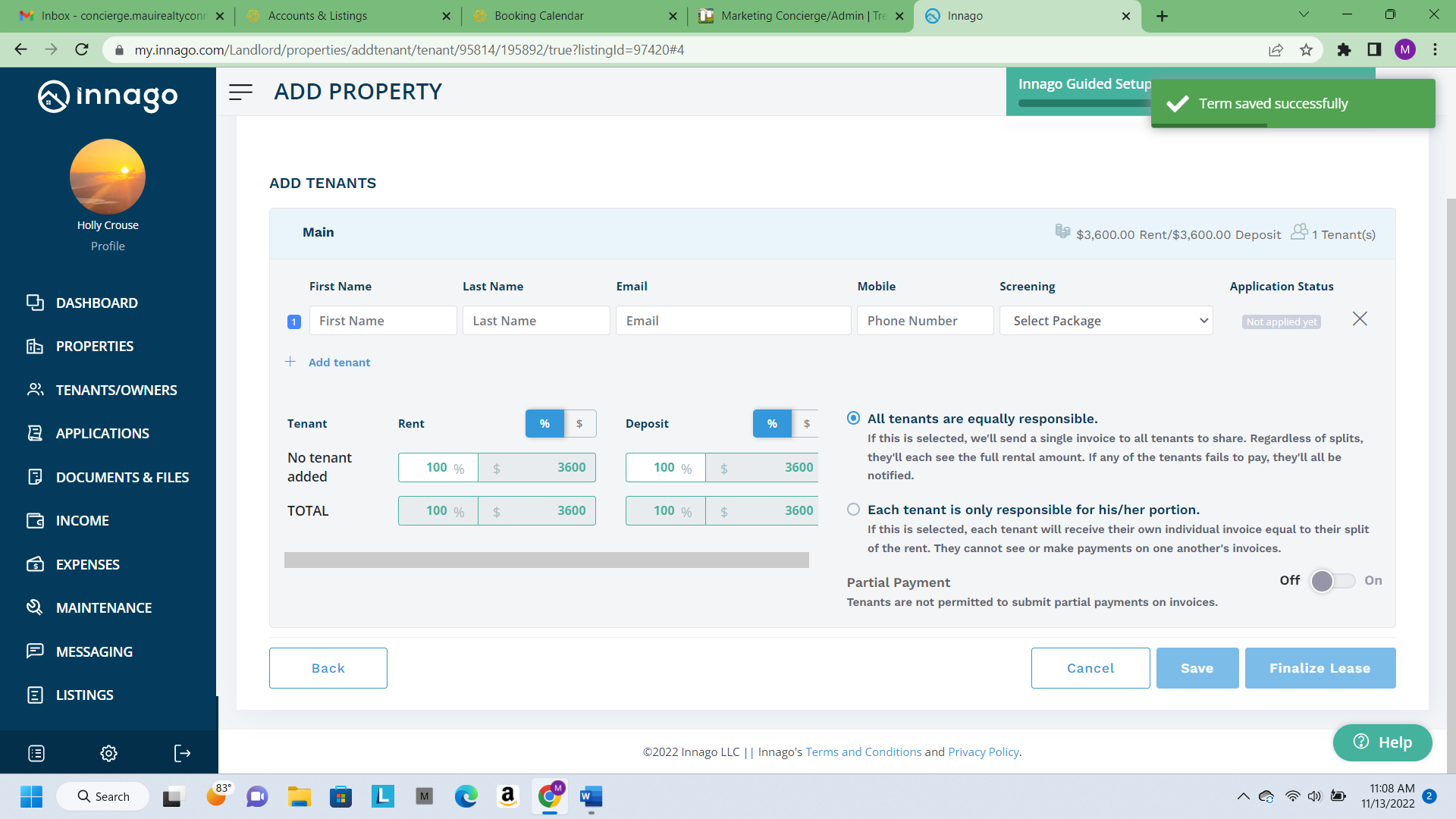 Enter all information from the Onboarding form. If you do not have this from Holly you will need to wait. Remind Holly to provide you whatever you still need. It is important to have the phone number and email address of everyone that will be living in the unit. On this screen under the “Screening Package” you will select not required. You will also keep “All tenants equally responsible” as well as “Partial Payment” selected to “Off”. Occasionally our bookkeeper will call and let you know she has a tenant that has a circumstance where we will accept partial payments and to change that in their account. Once all information is entered “Finalize the Lease”. This will take you to the next page where you can add a copy of the lease. Choose “I don’t need to sign a lease through Innago” and a box will appear to upload a copy of the lease that has been provided to you. Once you have uploaded the lease you will hit the lower right box “Confirm & Invite”. At this time an email invitation to the tenant will go out to invite them to set up their payment options in Innago. To make any changes you will start in the Dashboard and pick the Tenant or the Property. You can access information through the Dashboard. PAYMENT PROCESSING- RENT FROM TENANTSLong Term Tenant Payment in InnagoTo find out if a tenant has attempted to make their very late rent payment, please refer to the following as you go to Innago.1.When you are logged into Innago select “Tenant/Owner"2. Review the "Account Status" 4th column from the lefta. Accounts that are marked with "Verified" state that the tenant has accepted the Innago invite and will be able to make their payment online.b. Accounts that are marked with "Unverified" state that the tenant did not accept the Innago invite and will most probably not submit their payment online.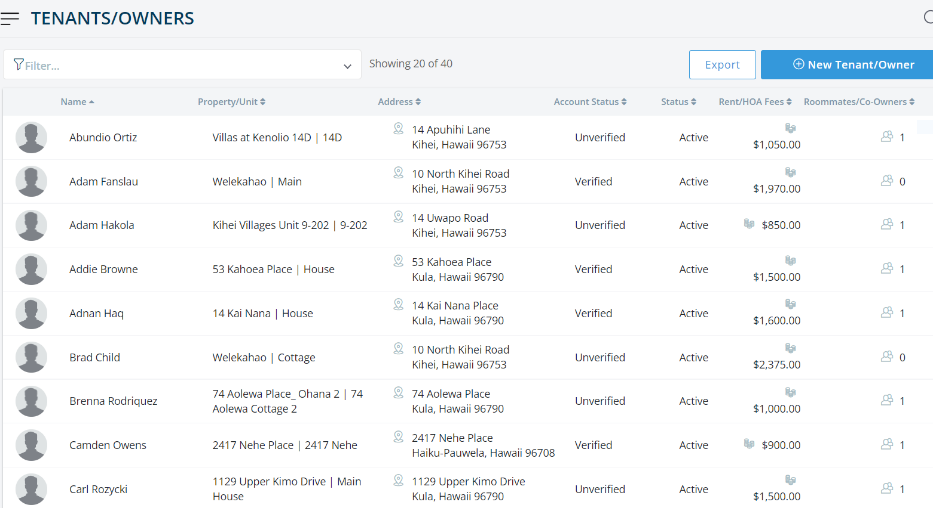 TERMINATING A TENANTTerminating a Tenant in InnagoWhen a tenant moves out of a Long-Term Property, they need to be terminated in Innago so that they will stop receiving notices and their account is settled. Make sure to have clarification from the bookkeeper that the account has been settled and she will no longer need to review the tenants’ payments. If a tenant has a current invoice that is due deleting this invoice will not make the future consecutive invoices to the tenant stop. You must Terminate the tenant. Go into the Property and pick the correct unit by clicking the unit (shaded blue) under the “Summary” button to the mid left center of the screen. The “Current Lease” information should appear and in the center of the screen. In the center of the screen highlighted in blue is the option to “renew” or “terminate”. If the tenant is moving out of the unit you will want to “terminate”. Again, make sure all invoices are paid and the account has been settled with bookkeeping. Enter the date that the tenant moved out. TURBO TENANTAdvertising in Turbo Tenant when a LT unit becomes available. Log into Turbo Tenant, under the Dashboard to the left side click “Properties”. In your screen you should have a list of properties that have been previously or currently listed. If your property is not listed, you will need to add it to the list and set it for “marketing”. In the upper right corner click “Add New Property” enter the information from your onboarding form or the Box. In the next screen enter the Lease Term and Rent information. Lease terms are always 1 year, and the security deposit is equal to one month of rent. We never allow smoking or pets and there are occupancy limits which are usually 2 persons per bedroom. The onboarding form will state if utilities are paid by tenant or if they are covered by MRC but if you have any questions ask prior to entering this information. The onboarding form will have the “Property Title” and “Property Description”. Upload any photos you may have. If they are not included with the Onboarding form look in the Box under Holly’s Team Folder and her Long Term Rentals file.Once you have uploaded your photos hit “next” and it will ask if you are ready to “publish” your listing. If the unit is not ready you can “save and publish later”. PROCEDURESONBOARDING AN ON-ISLAND CONTACT/REPRESENTATIVE ACCOUNTThe Admin/Marketing Concierge will create (IGMS) and sync any owner driven Airbnb and VRBO listings in IGMS so we have access to their calendar and housekeepers get texts when a reservation is made.RentTechDirect- software system used to invoice OIC accounts.W9 needed for housekeeper, unless they invoice the owner directly and only if the housekeeper wants to be paid via ACH (with a 5.00 service fee) we will need a Direct Deposit Authorization Form for them.  *No Direct Authorization Form for OIC (as we are not paying the owners) Our services are invoiced out to the owners each month by our bookkeeper.RENT TECH DIRECT: Enter Client/owner in Renttechdirect.com *Email Client “Welcome to MRC Ohana” and instructions of how to pay us (link to Renttech)AGENT RESPONSIBILITIESCompletes and uploads in the Box, the OIC Agreement, and the OIC Onboarding formRequest W9 from housekeeper and an Authorization for Direct Dep form (if they want to be pd via ACH)   If housekeeper wants to be paid via ACH, a $5.00 fee will be assessedADMIN enters Listing into IGMSIGMS:Enter client and property info into IGMS  Assign housekeeper to property in IGMS. Email housekeeper she will be receiving a link from IGMS to please accept it.*Email “Welcome to our Ohana” and introduce Alma, Cindy and yourself as the Marketing Concierge.Create QR codeOnboarding LT RENTAL PROPERTY MANAGEMENT AccountAGENT RESPONSIBILITIESCompletes and uploads in the Box, the PM Agreement, photos, the Onboarding form, and Website Input Form.Requests W9 from owner, n848, and an Authorization for Direct Dep BOOKKEEPER RESPONSIBILITIESQUICKBOOKS:Set up file in QBADMIN RESPONSIBILITIES GUEST RELATIONS MANAGER OR ADMIN EMAILS A LETTER TO CLIENT/OWNER:*Email Client/Owner “Welcome to MRC Ohana” and information as to when to expect monies in their bank account, financial reporting, and copies of receipts.  Adds the listing to the ALL ACCOUNTS REPORT Notifies bookkeeper we have a new account.INNAGO:Enter Client (owner) and Property into Innago TURBO TENANT:Add listing to TurboTenant websiteOnboarding a VACATION RENTAL PROPERTY MGT AccountAGENT RESPONSIBILITIESCompletes and uploads in the Box, the Vacation Rental PM Agreement, photos, the Onboarding form, and Website Input Form, and Advertising Form. They request a W9 from owner and an Authorization for Direct Deposit and N848 if we are filing GE and TAT reports and taxes.BOOKKEEPER RESPONSIBILITESQUICKBOOKS:Set up file in QBADMIN RESPONSIBILITIESLETTER TO CLIENT/OWNER:*Email Client/Owner “Welcome to MRC Ohana” and information as to when to expect monies in their bank account, financial reporting, and copies of receipts.  (letters are toward the end of this Playbook)IGMS:Enter Client (owner) and Property into IGMS Sync VRBO &/or Airbnb &/ VRD (Vacation Rent Desk) to IGMSAssign Housekeeper to PropertySend link to housekeeper, inviting them to IGMS.  Assign PM to property in IGMS and any of the PM’s assistantsAdd Listing to MRC Website..UTILITIESMRC INVOICE TENANTSAgents should indicate the utility that is being paid by MRC and invoiced back to renter on the On Boarding Form. If the utility is to be split between other units, add the % that each tenant pays on the Onboarding Form. The following units have utilities that will be invoiced. 10 Welekahao: The bill is emailed to us via email (owner pays directly) Calculated at 1/3 Studio, 2/3 Main, copy of utility bill with calculations are sent via email to each tenant. Tenant is invoiced on Innago.52 Kawehi: Main/Cottage: Email notification is sent to us via email by owner. We log into his account (we also pay this utility bill) and calculate once meter reading is obtained from the renter in the cottage. Once calculated send a copy of calculations, see below, enter a new invoice in Innago and email a copy to each tenant. 
2619 Puuomalie: 2 owners. (MRC pays this utility bill) Once emailed reading is obtained. The split is based on water meter usage of the cottage. This split is entered into the excel spreadsheet and emailed to the owner. *** Make Sure to email each owner separately. *See Calculations below. Maui Vista 1311: The owner sends email notification (owners pays directly. We log into his account and send a copy to the tenant with their calculated portion of anything above $75. We then update the next month’s Invoice in Innago.  (*This arrangement will change in 2023. Ask PM about new arrangements.)***See The Box and pull passwords to look up accounts in Maui Electric if you haven’t received them yet. 	The Bookkeeper’s assistant researches the billing from the Utility Company, calculates the amount, invoices the renter in Innago and emails the renter a copy of the bill with a breakdown from the Utility Company. (See example below.)CALCULATIONS OF UTILITY BILLSMaui Vista 1311 Calculations: This bill will come in around the last week of the month and the owner will more than likely email it to the bookkeeper. You can also log in and view it. This one is straightforward as you only subtract $75 from the total and bill the tenant the remaining amount. If the bill is $115, you would subtract $75 and bill the tenant $40.00. Log into Innago and choose the next recent monthly rent invoice that hasn’t been paid. “Edit” the Invoice and “add” the electric charges. Save the invoice and then email the tenant, email is in Innago by clicking on the tenant’s name. This arrangement will most likely be amended in 2023 – confirm with Holly new arranagements. ***Welakahoa Maui Electric Calculations: *To be done prior to the last part of the month so they can be added to the next month’s rent invoice in Innago. Take the total bill and divide by 2/3 for the main house and 1/3 for the studio. Make sure the total adds up to the current bill amount. Enter the amounts into the next month’s rental invoice in Innago. Go to the Property and click on it to bring up the Property Detail, under Summary choose the light blue unit icon that you are going to enter calculations into. Pick “View All Invoices” and click the drop down arrow to the left of the name of the Property, a drop down of all invoices for the particular unit will show, choose the next available “Unpaid” invoice (usually the next month), once the invoice pops up in the right upper corner in blue is an “Edit Invoice” button, click that button and proceed to add a new line item below the rent.  Make sure to type in the time frame of the electric charges, and quantity 1 with the $ amount. Save the invoice. Grab the tenants email address from the front screen and send an email with a copy of the bill and let them know that it has been added to their invoice. Proceed with the next unit. Once you have completed loading the invoices and emails, save a copy of the calculations under the property in The Box. Example of Welokahoa Maui Electric Bill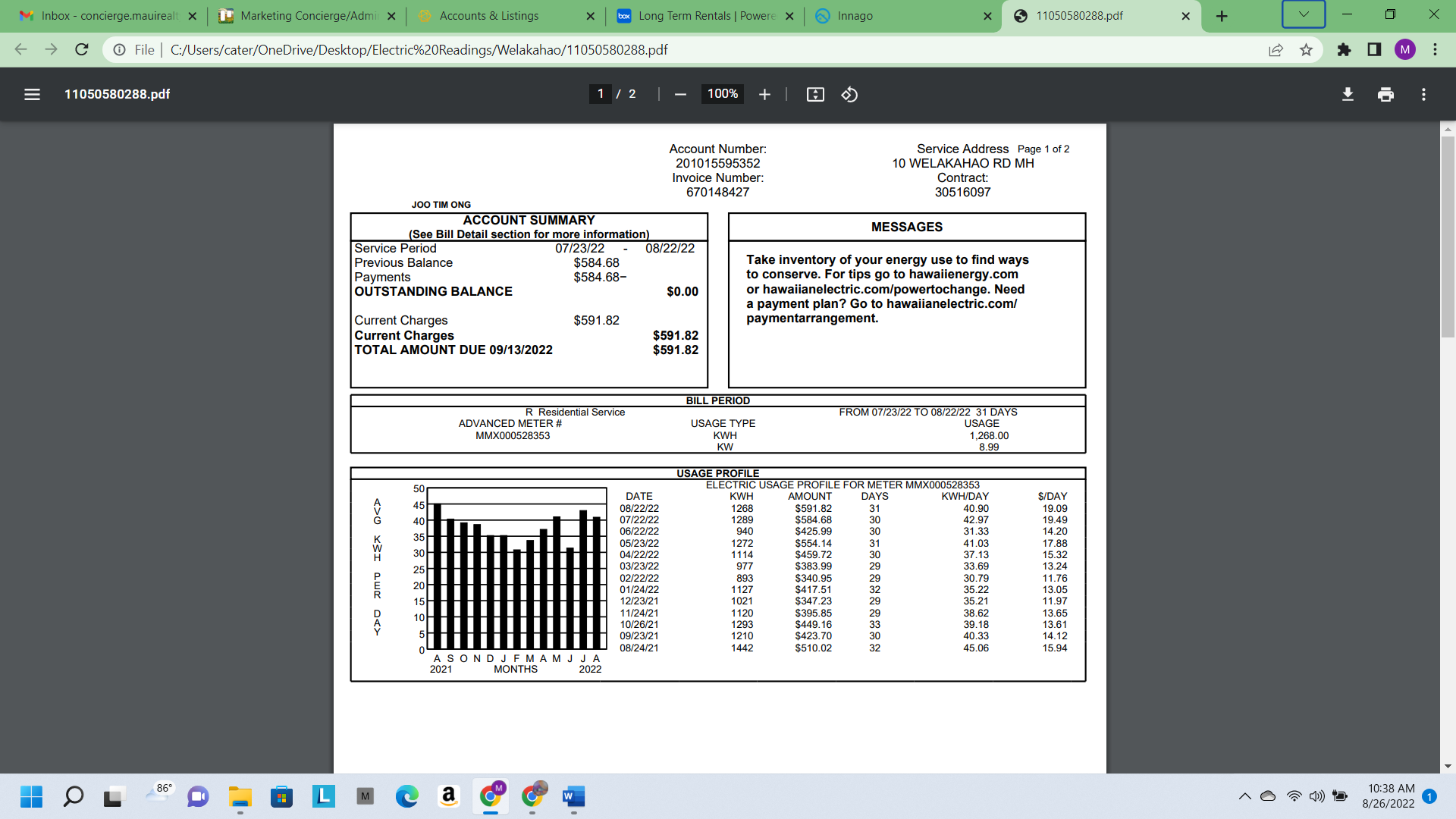 Total Bill $591.82 Studio 1/3: $197.27		Main House 2/3: $394.55Puuomalie Calculations: You will need the water bill, the email/text of the meter reading by the tenant and the Excel Spreadsheet. The Spreadsheet will be in the Box. Take the “Total Water” off the bill. This is located under “Total Water Charges” and will be the last line under “Cons:” Use the “Meter Charge” which will not change ($19.80) and is split by 50/50. Next to the meter charge typethe total of the bill. With the meter reading enter the past reading and next to it the new reading. Subtract to get the water usage by that half of the units. Nakata will receive the difference and Hicks will receive the difference from the “Total Water”, which will usually be higher but not always. Calculate the percentage for each. Once the percentage is calculated, add their half of the “Meter Charge”. Check calculations with the total of the bill. It should match. Lastly add the MRC Management fee of $35 per person. Subtract from their credit balance or add to their debit. Add full calculations to the Excel Spreadsheet and send email to both parties (separately) to let them know where their balances stand. Example of Kawehi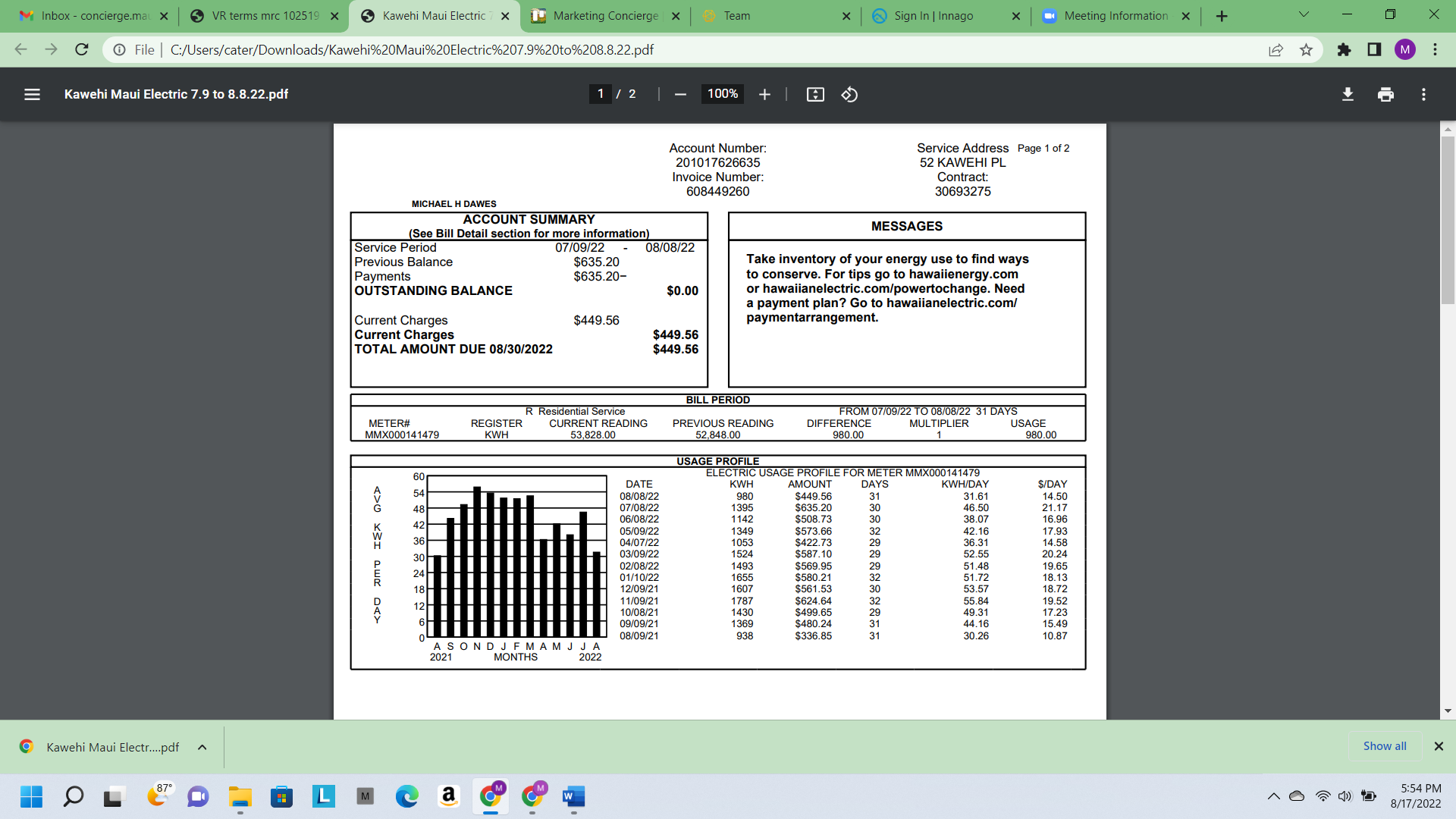 Total Bill $449.56 minus Customer Charge $11.50 and Green Infrastructure $1.18= $436.88/980 Usage = Consumption fee $.44579592Cottage Reading: Previous 9712-July 15th		       Current 10226-Aug. 13th Cottage Usage:		514x.44579592=229.14Total Usage: 			-980Main House Usage: 	466x.44579592=207.74Entering the amounts into Innago as an Invoice to the renter:To enter the utility invoice in Innago start by clicking the Property under the Properties Icon in the Dashboard. Only renters get their utility bills entered into Innago. Owners do not. Choose the property, the property will pull up. In the center of the page below “Summary”, click on the light blue name for the unit you are invoicing. Such as “Main House” or “Cottage”. *Note if a unit has different addresses they may be listed separately under that address and not categorized. Once you have pulled up the unit you will need to pull the Invoice section by clicking on “view all invoices” in the lower right quadrant. Click on “New Invoice” in the upper right corner, select the “Item” type which will be electric or water, fill out the Description (such as July electric bill), Quantity is 1, enter the amount due, “Create Invoice”. The invoice will be sent to the tenant from Innago as soon as you hit “Create Invoice” but you still have to send a copy of the bill and the calculations to the tenant, see example above. This should be done either right before or after you create the invoice. Do not wait on either, plan on doing them at the same time. ASSISTING BOOKKEEPERINVOICING AGENTS FOR EXPENSESInvoice Expenses Quarterly to AgentsAdmin ResponsibilitiesAgents will be invoiced for Marketing Concierge services, any fees/expenses paid by Maui Realty or Rental Connections (MRC) on behalf of the Agent, any subscriptions to services for Marketing, Referrals or Advertising.Admin will collect information from Clockify toward time spent on Concierge Services and create Invoices that will be sent to the Agents (quarterly, monthly, every two months). They will be sent to Principal Broker for review. With approval from the PB, email the invoices to Bookkeeper.  Admin will email them to the Agents and place the invoices in The Box under ADMIN OR STAFF ONLY then drill down to ACCOUNTING and then AGENT (Accounts Receivable). File each invoice in the agents file. Admin will update the spreadsheet with the invoice number, date, and the amount. Payment from the Agent in the form of Check, credit card or ACH can be taken. The agents should contact Real Estate Bookkeeper or Admin with a form of payment and bookkeeper will document in the spreadsheet receipt of payment. If check, mail to Company to deposit, if credit card or ACH bookkeeper will have to take the payment. Owner ReportingIntineries- to be done Weekly:  The itineraries for Vacation Rental reservations must be uploaded into THE BOX, in a folder.  Naming the file is crucial.  You must be consistent with how the others are labeled!You will find these intineries by: going into Airbnb, IGMS and Vacation Rent Desk(obtain more instructions from Sheryl Pearson)Deposits- to be done weekly:The bookkeeper will provide a list of Deposits that have been posted to the Bank Account (obtain more instructions from Sheryl Pearson)Spreadsheets are to be started between 18th and 22nd of each month so they are complete by last day of the month to provide to bookkeeper.(obtain more instructions from Sheryl Pearson)Filing GET, TAT and MCTA taxes By the 15th of each month, all filings and payments must be done.  Deadline is the 18th, but we do not want to wait until the last minute as penalties will be assessed.The bookkeeper will provide a spreadsheet that has the financial information for filing the taxes.  Deb’s properties have only 1 log in and you can access all her accounts on one page.  However, Holly’s properties need to be accessed one at a time.You will find login and passwords in the Box so you can access all accounts.Filing Tax Statement G-45 form   Example of G-45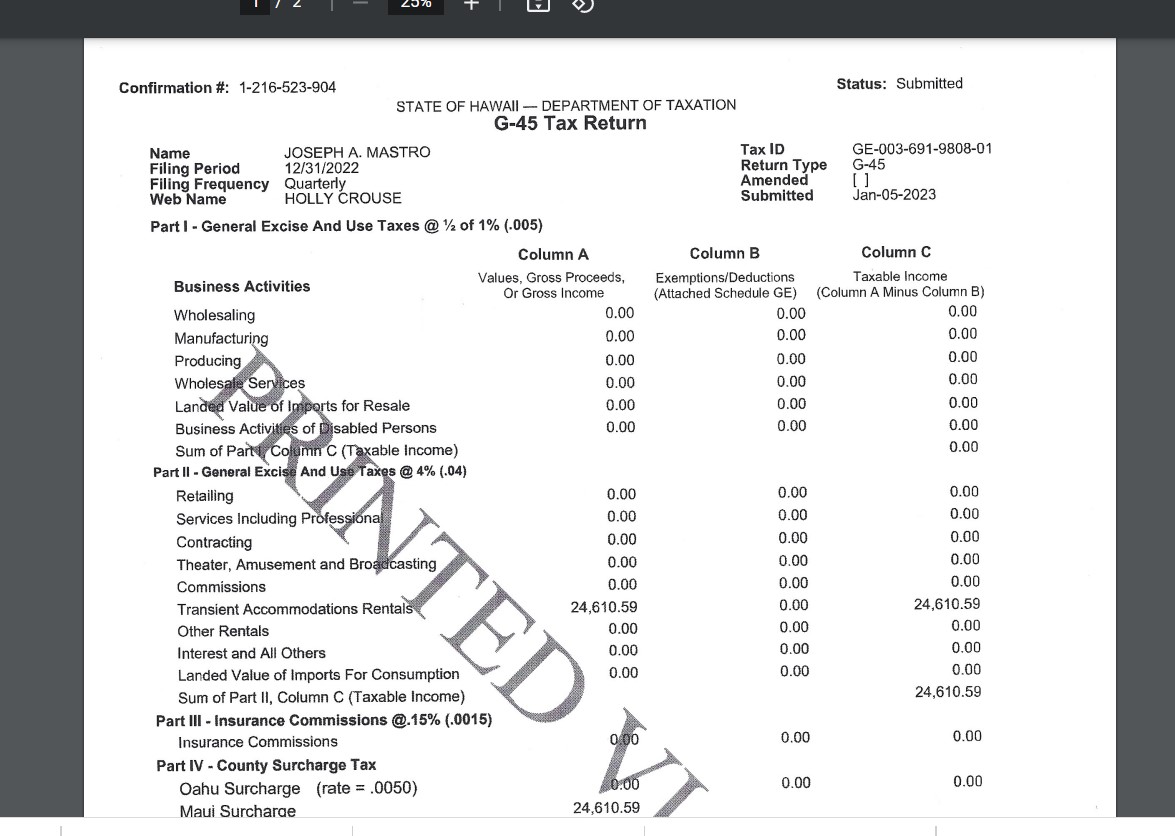 Once the payment is made, make a copy of the receipt showing the amount paid and label it as : IE:   “MS 619 GE 45 filed 05.12.23”  or “MS 619 TA1 filed 05.12.23”  Example of a TA-1 Tax Return filing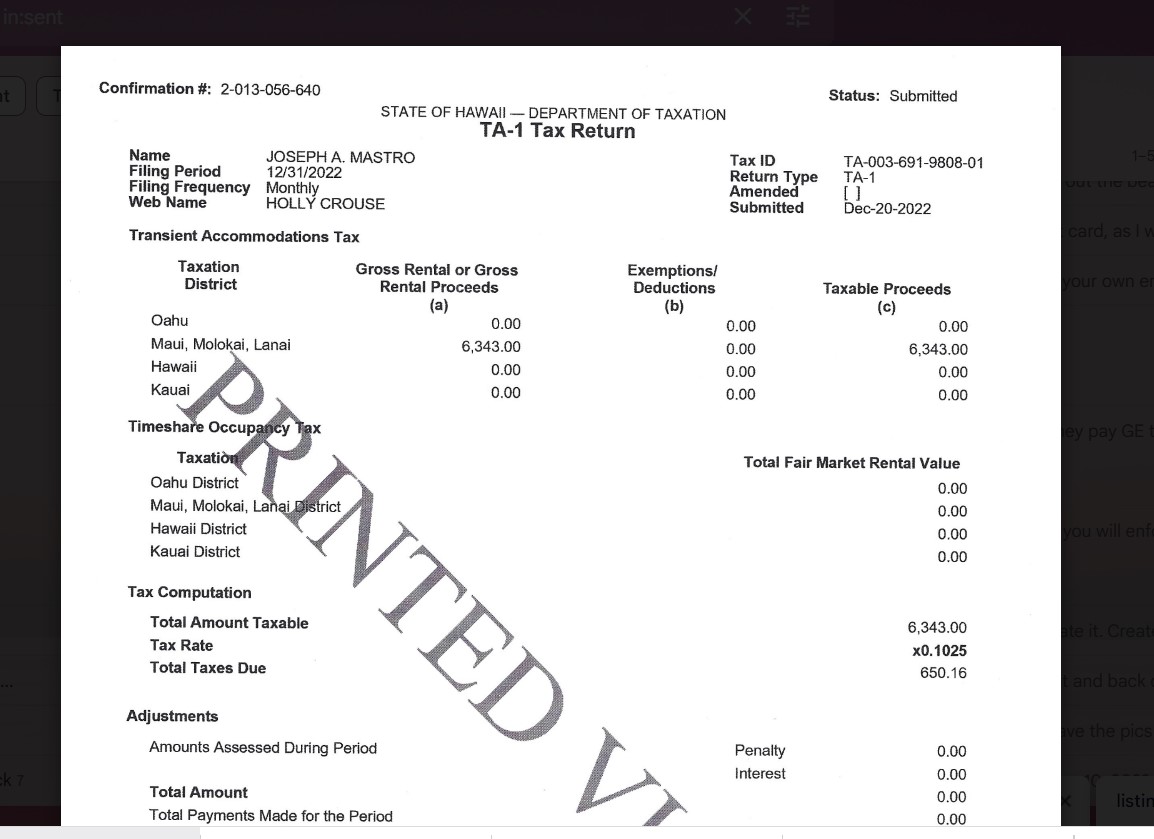 Example of a Receipt from paying  MCTA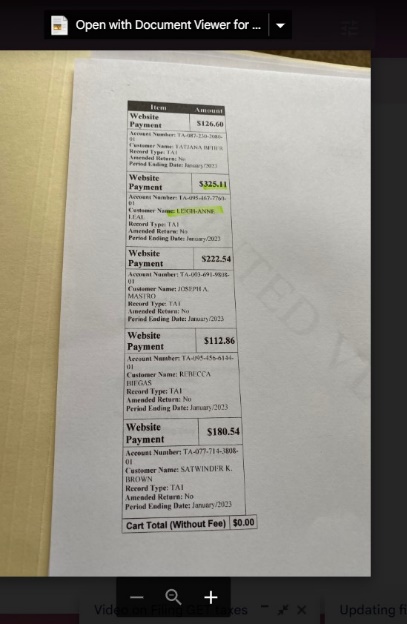 Check off on the spreadsheet that you have completed filing the tax statement, and save the statement in a folder on your computer. Once you have paid all of the taxes for each property, upload the folder into the Box under XXXXXXXX  and notify the bookkeeper they are all paid.If a reconciliation needs to be made, a G-49  and a TA-2 needs to be filed.LETTERS TO EMAIL* Email to client/owner of Vacation Rental Property a “Welcome to our Ohana” letter regarding payouts.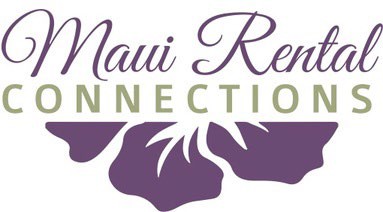 Aloha!Welcome to our Maui Rental Connections Ohana! We are so glad you have chosen Maui Rental Connections to handle your property management needs and want to make sure you have a smooth transition in this process.Financial reports are sent to owners on or before the 20th of each month. Please note that once the renter pays us, it can take a couple of days for their payment to clear our bank...which is often around the 8th of each month and can delay payments to our owners. Our management contract states the deadline for us to deposit your funds is the 20th of each month. We will try very hard to get payments out on or before the 15th, the renter’s payment must clear our bank first so it sometimes creates a delay. There have been only a few times with holidays or extraordinary circumstances that this has been delayed. As long as we have your automatic deposit form, your W9, along with your GE tax number, your file will be set up and we are good to go!If you should have any questions on your financial statement or any other financial questions regarding your account, please email the bookkeeper at MRCacctg1@gmail.com or contact your property manager.Thank you again for choosing Maui Rental Connections to manage your piece of paradise on Maui!Sincerely,Cheryl Kong, Executive AssistantBookkeeper for Maui Rental Connection IncINTRODUCTION & THANK YOU TO OWNER OF NEW LONG TERM PM ACCTAloha!Welcome to our Maui Rental Connections Ohana! We are so glad you have chosen Maui Rental Connections to handle your property management needs and want to make sure you have a smooth transition in this process.Financial reports are sent to owners on or before the 20th of each month. Please note that once the renter pays us, it can take a couple of days for their payment to clear our bank...which is often around the 8th of each month and can delay payments to our owners. Our management contract states the deadline for us to deposit your funds is the 20th of each month. We will try very hard to get payments out on or before the 15th, the renter’s payment must clear our bank first so it sometimes creates a delay. There have been only a few times with holidays or extraordinary circumstances that this has been delayed. As long as we have your automatic deposit form, your W9, along with your GE tax number, your file will be set up and we are good to go!If you should have any questions on your financial statement or any other financial questions regarding your account, please email MRC.MykeS@gmail.com or contact your property manager.Thank you again for choosing Maui Rental Connections to manage your piece of paradise on Maui!Sincerely,Cheryl Kong, Executive AssistantBookkeeper for Maui Rental Connection IncHolly Crouse, PresidentINTRODUCTION EMAIL TO TENANT & PAYMENT INSTRUCTIONSWelcome to our Ohana! We are so glad you have chosen to rent from us and want to make sure you have a smooth transition into your new home. Attached you will find a copy of your fully executed Lease Agreement, Addendum to the Lease, Move Out Responsibility Addendum, and The Condition Report. Please print The Condition Report out and start making notes on it within a few days of moving into the property. I will go over it with you after you are settled in. For this initial deposit which includes the Security Deposit and first month's rent please deposit it into our Company Trust Account at American Savings Bank. Deposit it into account number 8102298023. Please make sure when you fill out the deposit slip to put your Name or Property Address on the Deposit Slip, so your funds are applied appropriately. This will ensure it is credited to the correct renter.  Thank you! You will be added to our management system (Innago) so you are able to pay your rent after the first month online, and report any maintenance issues to your property manager. You will receive an email from Innago to set up your bank account which can take up to 5 days of processing, so please do this as soon as you receive the link. Innago will verify your bank account and enable you to pay your rent online.If you would rather make personal deposits at the bank that works too.If you should have any problems with paying your rent via Innago, you are encouraged to email our bookkeeper at  mrcacctg1@gmail.com.If you have additional questions, don't hesitate to ask. Sincerely, Holly Crouse, Property ManagerMaui Rental Connection Inc- PresidentBOOKKEEPER’S INTRODUCTION EMAIL TO CLIENT/OWNER OF NEW VACATION RENTAL PROPERTY – “WELCOME TO OUR OHANA”  & PAYMENT INSTRUCTIONSAloha!Welcome to our Maui Rental Connections Ohana! We are so glad you have chosen Maui Rental Connections to handle your property management needs and want to make sure you have a smooth transition in this process.Financial reports are sent to owners on or before the 20th of each month. Please note that once the renter pays us, it can take a couple of days for their payment to clear our bank...which is often around the 8th of each month and can delay payments to our owners. Our management contract states the deadline for us to deposit your funds is the 20thh of each month. We will try very hard to get payments out on or before the 15th. The renters payment must clear our bank first so it sometimes creates a delay. There have been only a few times with holidays or extraordinary circumstances that this has been delayed. As long as we have your automatic deposit form, your W9, along with your GE tax number, your file will be set up and we are good to go!If you should have any questions on your financial statement or any other financial questions regarding your account, please email myself at MRCacctg1@gmail.com or contact your property manager.Thank you again for choosing Maui Rental Connections to manage your piece of paradise on Maui!Sincerely,Cheryl Kong, Executive AssistantBookkeeper for Maui Rental ConnectionsPASSWORDS & LOGINSPasswordsEmail Boxes: 								Passwords:concierge.mauirealtyconnections@gmail.com				Maui808.alohamauirentalconnections@gmail.com					Maui808.mrcownertaxaccts@gmail.com						Aloha123*mauirentalconnections@gmail.com						mvrvacationrentals@gmail.com						Billy2011mrc.liannecanassist@gmail.com MRCVendors@gmail.com							Aloha123CANVA:mauirealtyconnections@gmail.com						Billy2011*!*WIX:Rental Side alohamauirentalconnections@gmail.com					Maui808.Realty SideMauirealtyconnections@gmail.com						Billy2011		PORTALS:Realty Side 									maui808.Rental Side 									Agent808.Instagram:Rental mauirentalconnectionsinc							Maui808.Realty Mauirealtyconnectionsinc							Maui808.Turbo TenantHollyonmaui@gmail.com							Billy2011Adobemauirentalconnectionacctg@gmail.com					Billy2011The BOXMauirentalconnections@gmail.com						Billy2011RAM-Paragon16704										Crystal57*ProAgentmauiRealtyConnections@gmail.com						Billy2011InnagoMauirentalconnections@gmail.com						Billy2011VRBOMrcvacationrentals@gmail.com						billy2011For MKJ101- Stirlingorchards@shaw.ca					Al!nu!n00kKS 1-405- nancysmock@comcast.net						9Newhope#Craigslistmauirentalconnections@gmail.com						Billy2011*!*Facebook808-269-4942									Aloha12345**Enter through HC account above and use left side of page to access MRC accounts. Airbnb Mauirentalconnections@gmail.com						Maui808.CardPointeMAUIRENTALCONNECTIONINC						Billy2011*Maui Electric (All accounts paid Under Maui Electric)mrcacctg@gmail.com   (Pin if needed 3518)					*Aloha123*57Maui Electric (Owner account paid by MRC “Kawehi)mdawes91@yahoo.com 							M&Hdaweham52MAUI WATER DEPARTMENTTo view invoices go to:      www.MauiCounty.gov/water137 E Kanamele    acct #   4313015288                                                                               Login: Kanamele137     Password:  Aloha808.1129 Upper Kimo    acct 6595621007                                                                                    login:  UKimo1129        Password:   Aloha808.2419 Nehe  Place   acct # 9955674734                                                                                      Login:  Nehe96708        Password:   Aloha96708Office Max Email for sending in printing ordersOds06400cpc@officedepot.com